KARYA TULIS ILMIAHSTUDI DOKUMENTASI ASUHAN KEPERAWATAN  KETIDAKEFEKTIFAN POLA NAFAS PADA PASIEN DENGAN POST LAPAROTOMI EKSPLORASI BIOPSI ATAS INDIKASI KANKER OVARIUM STADIUM IV 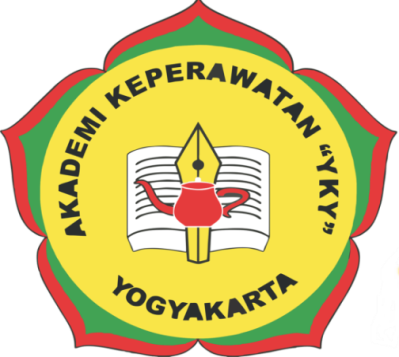 OLEH : LISA SUKMA FAUZIAHNIM : 2317060YAYASAN KEPERAWATAN YOGYAKARTAAKADEMI KEPERAWATAN “YKY”YOGYAKARTA2020KARYA TULIS ILMIAHSTUDI DOKUMENTASI ASUHAN KEPERAWATAN KETIDAKEFEKTIFAN POLA NAFAS PADA PASIEN DENGAN POST LAPAROTOMI EKSPLORASI BIOPSI ATAS INDIKASI KANKER OVARIUM STADIUM IV Tugas Akhir ini Untuk Memenuhi Syarat Menyelesaikan Pendidikan Program Diploma III Keperawatan Akademi Keperawatan “YKY” YogyakartaLISA SUKMA FAUZIAHNIM : 2317060YAYASAN KEPERAWATAN YOGYAKARTAAKADEMI KEPERAWATAN “YKY”YOGYAKARTA2020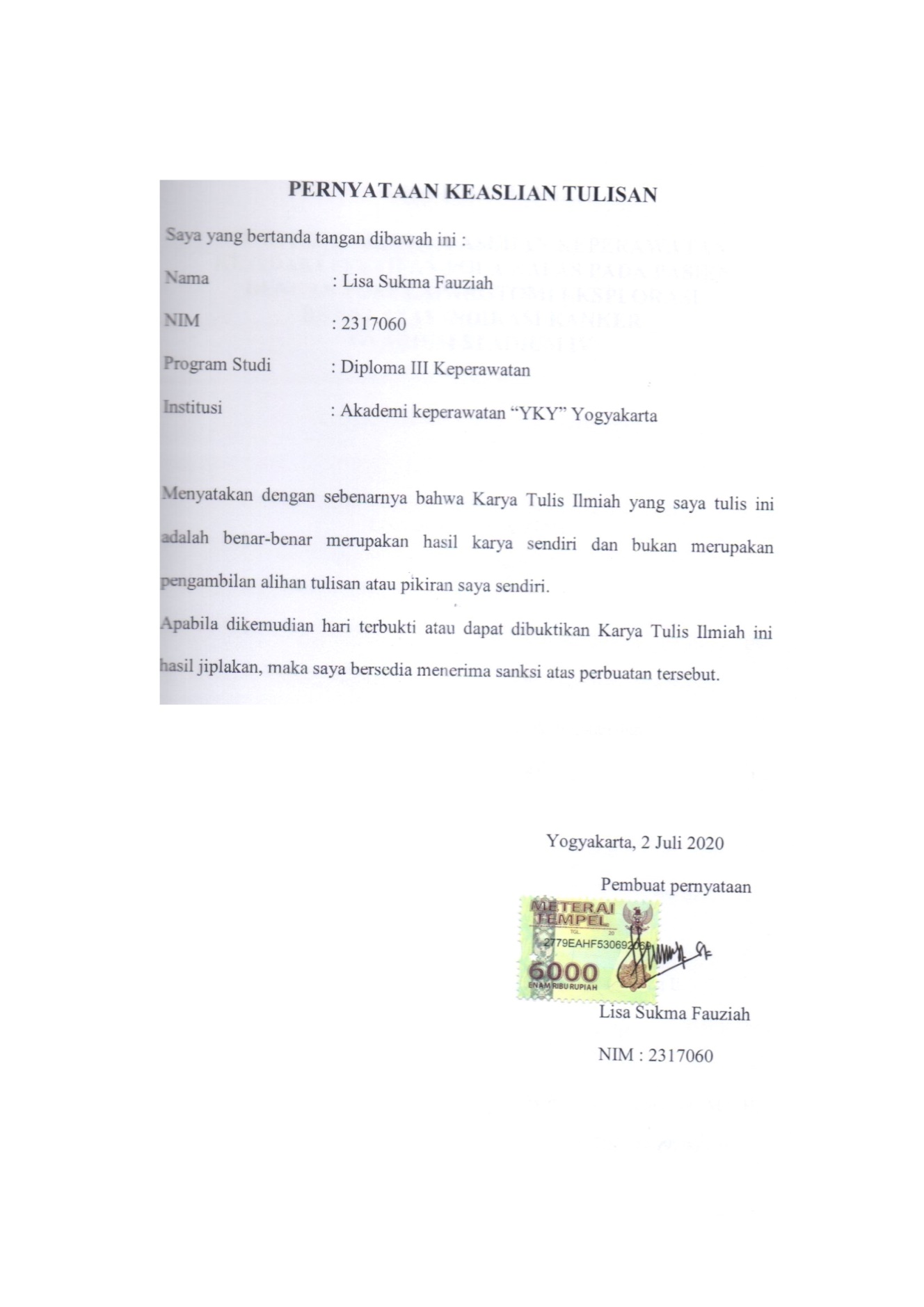 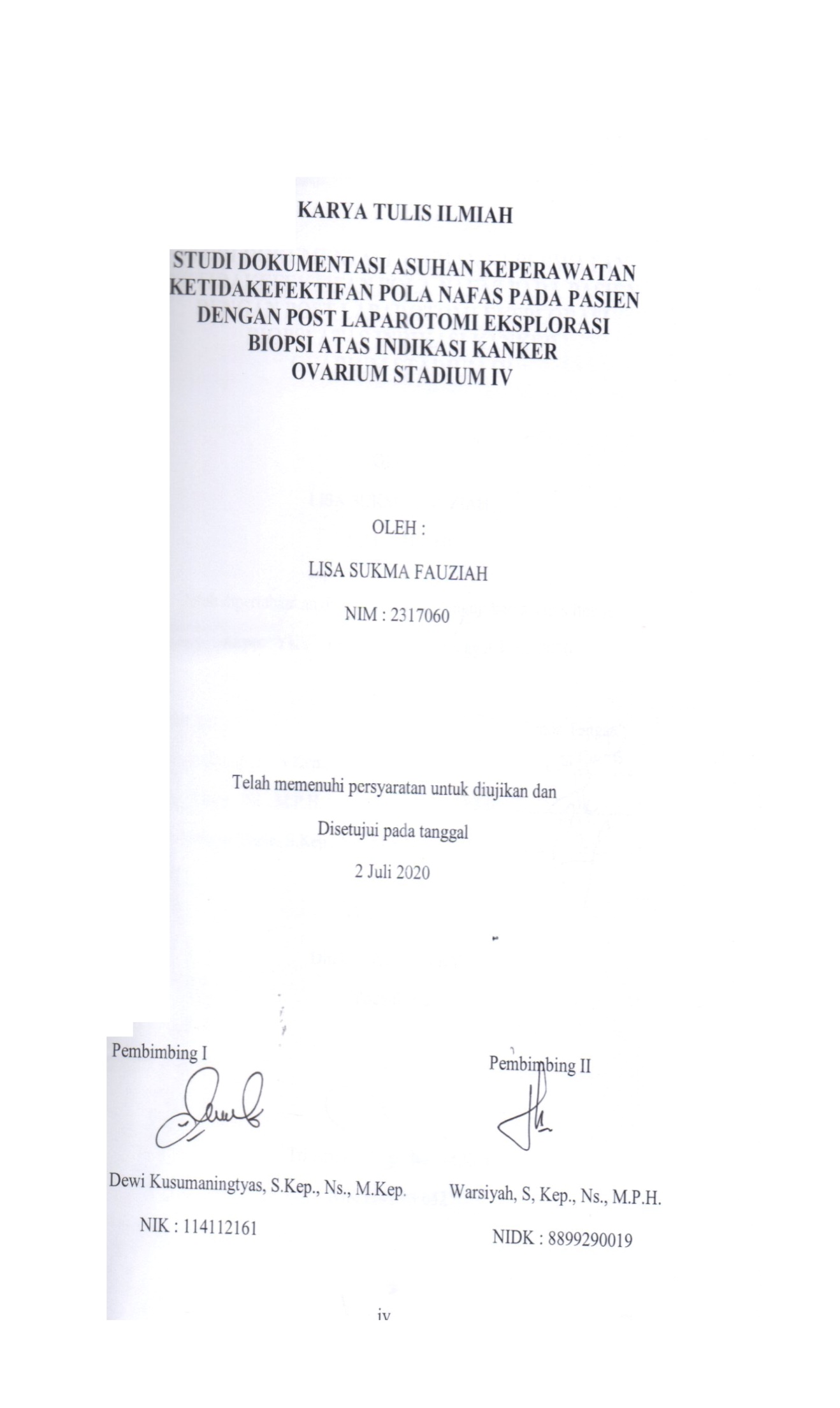 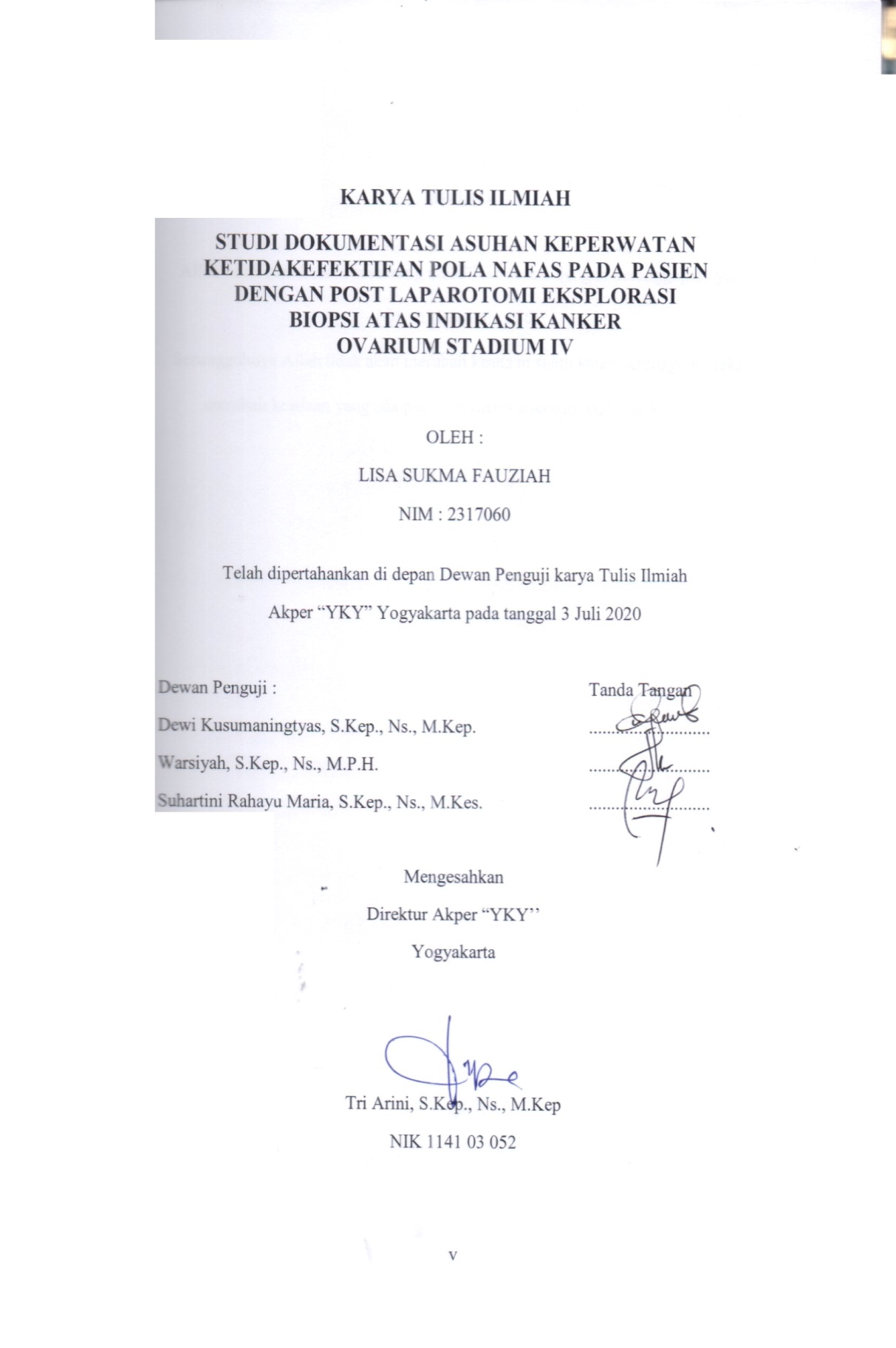 MOTTOAllah tidak membebani seseorang melainkan sesuai dengan kesanggupannya. (QS. Al Baqarah: 286)Sesungguhnya Allah tidak akan merubah keadaan suatu kaum sehingga mereka merubah keadaan yang ada pada diri mereka sendiri. (QS. Ar Rad: 11)PERSEMBAHANSebagai ucapan terima kasih, maka Karya Tulis Ilmiah ini ku persembahkan kepada :Kepada orang tua yang telah mendoakan, mendukung dan selalu memberikan motivasi baik secara moril maupun materil.Semua keluarga yang selalu memberikan semangat dan motivasi untuk menyelesaikan Studi Keperawatan Diploma III.Sahabatku Ester, Tantri, Yeti, Sova, Kola dan Yahya yang telah menemani, membantu, memberikan semangat serta mendukung selama kuliah hingga saat ini.Teman seperjuangan kelompok Karya Tulis Ilmiah Erma dan Fitri yang telah memberikan semangat selama penyusunan Karya Tulis Ilmiah.Teman-teman kelas 3B yang telah sama-sama saling memberikan semangat dan teman-teman angkatan 23 AKPER “YKY” YOGYAKARTA.KATA PENGANTARPuji syukur  penulis panjatkan kehadirat Tuhan Yang  Maha Esa, yang  telah melimpahkan rahmat dan karuniaNya, sehingga penulisan karya tulis ilmiah dengan judul “Studi Dokumentasi Asuhan Keperawatan Ketidakefektifan Pola Napas pada Pasien dengan Post Laparotomi Eksplorasi Biopsi Atas Indikasi Kanker Ovarium Stadium IV” dapat di selesaikan tepat pada waktunya.Karya Tulis Ilmiah ini di susun dan diajukan guna melengkapi salah satu syarat menyelesaikan pendidikan program Diploma III Keperawatan Akademi Keperawatan “YKY” Yogyakarta.Penulis menyadari bahwa karya tulis ilmiah ini dapat disusun dan diselesaikan atas bimbingan dan bantuan dari berbagai pihak. Dalam kesempatan ini penulis mengucapkan terima kasih kepada :Tri Arini S.Kep., Ns., M.Kep selaku Direktur Akademi Keperawatan “YKY” Yogyakarta.Dewi Kusumaningtyas, S.Kep., Ns., M.Kep selaku dosen pembimbing 1 penulisan karya tulis ilmiah yang telah memberikan arahan, saran dan masukan kepada penulis sehingga karya tulis ini dapat terselesaikan dengan baik dan tepat pada waktunya. Warsiyah, S.Kep., Ns., M.P.H.	selaku dosen pembimbing 2 penulisan karya tulis ilmiah yang telah memberikan arahan, saran dan masukan kepada penulis sehingga karya tulis ini dapat terselesaikan dengan baik dan tepat pada waktunya.Suhartini Rahayu Maria, S.Kep., Ns., M.Kes selaku dosen penguji yang telah memberikan arahan, saran dan masukan dalam melaksanakan ujian sidang.Semua pihak yang telah membantu atas terselesaikannya penulisan karya tulis ilmiah yang tidak bisa saya sebutkan satu persatu.       Penulis menyadari bahwa dalam penulisan karya tulis imiah ini masih jauh dari sempurna. Maka dengan kerendahan hati penulis mengharap kritik dan saran yang membangun demi kesempurnaan karya tulis ilmiah ini dan semoga karya tulis ini bermanfaat bagi pembaca.Yogyakarta, 2 Juli 2020Lisa Sukma Fauziah Daftar IsiHalaman Sampul Depan		iHalaman Sampul Dalam		iiHalaman Persetujuan		iiiHalaman Pengesahan		ivMotto		vHalaman persembahan		viKata pengantar		viiDaftar Isi		ixDaftar Tabel		xiDaftar Gambar		xiiDaftar Bagan 		xiiiDaftar Lampiran 		xivAbstrak		xvBAB I PENDAHULUANLatar Belakang Masalah		1Rumusan Masalah		4Tujuan Penelitian		4Ruang Lingkup		5Manfaat PenelitianTeoritis 	 	6Praktis 	 	6BAB II TINJAUAN PUSTAKALandasan Teori		7Konsep kanker ovarium.......		7Anatomi ovarium		7Pengertian kanker ovarium		8Etiologi kanker ovarium		9Faktor risiko kanker ovarium		10Tanda dan gejala kanker ovarium		12Klasifikasi stadium kanker ovarium		13Patofisiologi kanker ovarium		15Pemeriksaan diagnostik kanker ovarium 		18Penatalaksanaan medis kanker ovarium		19Ketidakefektifan pola nafas		19Pengertian ketidakefektifan pola nafas		19Etiologi 		19Tanda dan gejala		20Asuhan keperawatan kanker ovarium		20Pengkajian pada pasien kanker ovarium		20Diagnosis pada pasien kanker ovarium		23Intervensi pada pasien kanker ovarium		24Evaluasi pada pasien kanker ovarium		24Dokumentasi		25Peran keluarga dalam menangani anggota keluarga yang sakit		25Kerangka Teori		29BAB III METODE PENELITIANRancangan penelitian		30Obyek  penelitian		30Lokasi dan waktu penelitian		30Definisi operasional		31Instrumen penelitian		31Teknik pengumpulan data		31Analisa data		32Etika penelitian		32Alur penelitian		33BAB IVHasil		34Pembahasan		36Keterbatasan penelitian		42BAB VKesimpulan 		42Saran		43DAFTAR PUSTAKA		45LAMPIRAN Daftar TabelTabel  3.1 Deskripsi Definisi Operasional	30Daftar Gambar Gambar 2.1 Anatomi Ovarium		7Daftar BaganBagan 2.1 Kerangka Teori 		28Bagan 3.1 Alur Penelitian		32Daftar lampiranLampiran 1 Jadwal Pelaksanaan PenelitianLampiran 2 Berita Acara Pelaksanaan Bimbingan Lampiran 3 Dokumen Asuhan KeperawatanLisa Sukma Fauziah. (2020). Studi Dokumentasi Asuhan Keperawatan Ketidakefektifan Pola Nafas Pada Pasien Dengan Post Laparotomi Eksplorasi Biopsi Atas Indikasi Kanker Ovarium Stadium IVPembimbinng : Dewi Kusumaningtyas, WarsiyahABSTRAKKanker ovarium adalah tumor ganas pada ovarium (indung telur) yang paling sering ditemukan pada wanita berusia 50-70 tahun. Adanya perut yang membesar merupakan keluhan utama pada pasien neoplasma ovarium. Selain itu pasien terkadang mengeluhkan sesak nafas akibat adanya desakan massa ke atas. Ketidakefektifan pola nafas adalah Inspirasi dan atau ekspirasi yang tidak memberikan ventilasi adekuat..Tujuan penelitian ini mengetahui gambaran studi dokumentasi asuhan keperawatan ketidakefektifan pola napas pada pasien dengan post laparotomi eksplorasi biopsi atas indikasi kanker ovarium stadium IV. Metode penelitian adalah rancangan deskriptif kualitatif  dengan pendekatan studi dokumentasi yaitu menggambarkan suatu peristiwa/kasus dengan memanfaatkan dokumentasi laporan asuhan keperawatan menggunaka pendekatan studi dokumentasi dengan data asuhan keperawatan 2015. Hasil penelitian untuk pengkajian  didapatkan hasil data pasien mengeluh sesak nafas, RR 26x/menit, terdengar suara nafas tambahan ronchi. Diagnosa yang muncul yaitu ketidakefektifan pola nafas untuk perencanaan sudah sesuai dengan ONEC ( observasi, nursing treathment, edukasi, colaborasi). Pelaksanaan merupakan tindakan yang sudah direncanakan dalam asuhan keperawatan semua perencanaan sudah di implementasikan Kesimpulan: peneliti sebelumnya tidak melakukan evaluasi proses setiap tindakan yang telah di lakukan dan masalah ketidakefektifan pola nafas teratasi sebagian. Kata Kunci : Kanker Ovarium, Ketidakefektifan Pola NapasLisa Sukma Fauziah. (2020). Case Study  Documentation Study Of Nursing Infectiveness Of  Nafas Patterns In Patients With Post Laparotomy Of Bioption Exploration Of Indications Stadium Ovarium Cancer IV  mentor : Dewi Kusumaningtyas, WarsiyahAbstract	Ovarian cancer is a malignant tumor of the ovary (ovary) which is most often found in women aged 50-70 years. The presence of an enlarged abdomen is a major complaint in patients with ovarian neoplasms. In addition, patients sometimes complain of shortness of breath due to the pressure of the mass up. Ineffective breathing patterns are inspiration and / or expiration that does not provide adequate ventilation.The purpose of this study is to describe the documentary study of the ineffectiveness of breathing patterns in patients with post-laparotomy exploratory biopsies for indications of stage IV ovarian cancer.This research method is a qualitative descriptive design in the form of a case study with a documentation study approach that is describing an event / case by utilizing nursing care report documentation using a documentation study approach with 2015 nursing care data.The assessment showed that the patient's data complained of shortness of breath, RR 26x / minute, an additional ronchi breath sounded. The diagnosis that emerges is the ineffectiveness of breath pattern for planning in accordance with ONEC (observation, nursing treatment, education, collaboration). Implementation is an action that has been planned in nursing care all plans have been implementedConclusion In previous studies conducted by researchers there was no evaluation of the process of every action taken and the problem of ineffective breathing patterns was partially resolvedKeywords: Ovarian Cancer, Ineffective Breath PatternBAB IPENDAHULUANLatar BelakangKesehatan reproduksi merupakan komponen penting bagi seorang wanita. Wanita memiliki sistem reproduksi yang sensitif terhadap kerusakan yang dapat terjadi karena disfungsi atau penyakit (Kusmiran, 2011). Masalah kesehatan reproduksi yang terjadi pada wanita antara lain keputihan, kanker, infeksi payudara, hamil diluar kandungan, keguguran, kelainan kandungan, infeksi vagina dan nyeri haid (Shadine, 2012).Kanker merupakan salah satu gangguan pada sistem reproduksi wanita, kanker yang sering dialami oleh wanita adalah kanker payudara, kanker leher rahim, kolorektal, dan kanker ovarium (Wulandari, dkk 2019).Kanker ovarium adalah penyebab utama kematian akibat kanker ginekologi di Amerika Serikat, dengan puncak insidensi terjadi di awal 1980an (Brunner & Suddarth, 2014). Sebanyak 90% kanker ovarium berasal dari epitel tumor lain mencakup tumor sel germinal dan tumor storma. Faktor risiko mencakup riwayat kanker payudara, riwayat keluarga menderita kanker ovarium, usia lanjut, paritas rendah dan obesitas (Brunner & Suddarth, 2014).Berdasarkan data dari International Agency for Research on Cancer (2012) bahwa dari 14,1 juta jiwa yang terdiagnosa kanker, seba-nyak 8,2 juta jiwa meninggal karena kanker tersebut. Angka kematian di Indonesia pada pasien kanker sangat memprihatinkan terutama pada kalangan wanita yaitu sebesar 13% atau 92.200 jiwa, data menurut Cancer Country Profiles Indonesia (2014), prevalensi kanker ginekologi yang sering terjadi pada wanita adalah kanker serviks sebanyak 20.928 jiwa dengan mortalitas 10,3% yang merupakan kasus terbanyak urutan kedua dan kanker ovarium sebanyak 10.238 jiwa dengan mortalitas 7,6% yang merupakan kasus terbanyak menempati urutan keempat di Indonesia (WHO, 2014). Awalnya kanker ovarium tidak menunjukkan gejala, keluhan baru dirasakan  apabila telah terjadi metastasis (Yanti & Sulistyaningsih, 2016). Gejala yang tampak biasanya tidak spesifik seperti pembesaran abdomen (bloating), nyeri abdomen atau pelvis, peningkatan frekuensi berkemih atau urgensi berkemih, menurunnya nafsu makan, atau rasa penuh di lambung Budiman (2014) dalam Putri & Lubis (2019) .Penatalaksanaan kanker ovarium dapat berupa pembedahan, kemoterapi, immunoterapi, terapi hormonal dan radioterapi. Pemberian terapi dengan kemoterapi dapat memberikan efek samping bagi pasien diantaranya mual, muntah, rambut rontok, nyeri, perubahan kulit dan kuku, keletihan, infeksi, diare, dan gejala lain akibat ikut rusaknya sel sehat disekitar lokasi kanker Yarbro, (2011) dalam Ambarsari & Mustikarani (2018).Kanker ovarium pada stadium dini tidak memberikan keluhan, sedangkan keluhan yang timbul pada kanker stadium lanjut karena adanya penyebaran kanker. Penyebaran kanker pada permukaan serosa dari kolon dan asites adalah rasa nyeri di area abdomen, tidak nyaman dan cepat merasa kenyang (Yanti & Sulistiyaningsih, 2016).Diagnosis ditegakkan berdasarkan anamnesis, pemeriksaan fisik, dan penunjang. Adanya perut yang membesar merupakan keluhan utama pada pasien neoplasma ovarium. Selain itu pasien terkadang mengeluhkan sesak nafas akibat adanya desakan massa ke atas ( Sari, dkk 2017).Oksigen merupakan kebutuhan dasar paling vital dalam kehidupan manusia. Dalam tubuh, oksigen berperan penting  didalam proses metabolisme sel, kekurangan oksigen akan menimbulkan dampak yang bermakna bagi tubuh, salah satunya kematian (Savitri, 2018).Peran perawat dalam penatalaksanaan diagnosa keperawatan ketidakefektifan pola nafas adalah memposisikan pasien semifowler, Auskultasi suara nafas tambahan, mengajarkan batuk efektif dan fisioterapi dan kolaborasi pemberian oksigen (NIC, 2013). Dari uraian tersebut maka penulis tertarik melakukan penelitian tentang gambaran asuhan keperawatan ketidakefektifan pola nafas pada pasien dengan kanker ovarium.Rumusan MasalahBerdasarkan latar belakang, maka rumusan masalah dalam penelitian ini yaitu  “Bagaimana Gambaran Studi Dokumentasi Asuhan Keperawatan Ketidakefektifan Pola Napas pada Pasien dengan Post Laparotomi Eksplorasi Biopsi Atas Indikasi Kanker Ovarium Stadium IV ?”Tujuan PenelitianTujuan UmumTujuan umum pada penelitian ini untuk mengetahui gambaran studi dokumentasi asuhan keperawatan ketidakefektifan pola napas pada pasien dengan post laparotomi eksplorasi biopsi atas indikasi kanker ovarium stadium IV.Tujuan KhususDiketahuinya  gambaran tentang :Pengkajian keperawatan ketidakefektifan pola napas pada pasien dengan post laparotomi eksplorasi biopsi atas indikasi kanker ovarium stadium IV.Penegakan diagnosis keperawatan ketidakefektifan pola napas pada pasien dengan post laparotomi eksplorasi biopsi atas indikasi kanker ovarium stadium IV.Perencanaan keperawatan ketidakefektifan pola napas pada pasien dengan post laparotomi eksplorasi biopsi atas indikasi kanker ovarium stadium IV.Pelaksanaan keperawatan ketidakefektifan pola napas pada pasien dengan post laparotomi eksplorasi biopsi atas indikasi kanker ovarium stadium IV.Evaluasi keperawatan ketidakefektifan pola napas pada pasien dengan post laparotomi eksplorasi biopsi atas indikasi kanker ovarium stadium IV. Peran keluarga dalam menangani anggota yang sakit kanker ovarium.Ruang Lingkup Penelitian ini termasuk dalam lingkup keperawatan maternitas  Ketidakefektifan Pola Napas pada Pasien dengan Post Laparotomi Eksplorasi Biopsi Atas Indikasi Kanker Ovarium Stadium IV dengan metode studi dokumentasi. Penelitian ini dilakukan di Akper YKY Yogyakarta dengan menggunakan data dari asuhan keperawatan pada KTI mahasiswa yang telah lulus tahun 2015. Manfaat PenelitianTeoritis Manfaat penelitian ini adalah untuk menambah keluasan ilmu dan teknologi terapan bidang keperawatan dalam pemenuhan kebutuhan oksigenasi ketidakefektifan pola nafas pada pasien kanker ovarium Praktis Manfaat penelitian ini adalah untuk memperoleh pengalaman dalam mengaplikasikan hasil riset keperawatan, khususnya penelitian tentang pelaksanaan pemenuhan kebutuhan oksigenasi ketidakefektifan pola nafas pada pasien kanker ovarium.BAB IITINJAUAN PUSTAKALandasan teoriKanker ovarium Anatomi ovariumOvarium merupakan organ berbentuk kacang mete, terletak dikedua sisi uterus, dibawah dan di belakang tuba uterina. Selama masa reproduksi, ovarium kira-kira berukuran panjang 3 cm, lebar 2cm, dan tebal 1cm. Ukuran ini akan mengecil setelah menopause. Kedua fungsi ovarium adalah ovulasi dan produksi estrogen, progesteron, dan androgen (Sidartha & Tania, 2013). Sebagian besar ovarium terletak pada intra peritoneal dan tidak dilapisi oleh peritoneum. Bagian ovarium yang berada di dalam kavum peritoneal (cavum peeritonei) dilapisi oleh epitel kubik silinder yang disebut juga epitelium germinativum. Pada bagian bawah epitel ini terdapat tunika albuginea dan dibawah tunika albuginea ditemukan lapisan yang banyak terdapat folikel. Setiap bulan folikel ini berkembang menjadi folikel de Graaf. Folikel ini merupakan bagian ovarium yang terpenting, dapat ditemukan di korteks ovarii dalam letak yang beraneka ragam dan dalam tingkat perkembangannya dari satu sel telur yang dikelilingi oleh satu lapisan sel saja sampai folikel de Graaf matang. Folikel yang matang terisi dengan liquor folikuli yang mengandung estrogen dan siap berovulasi. Pembuluh darah ovarium arteri yang menyuplai ovarium dan tuba interna adalah arteri ovarika cabang dari aorta abdominalis, masing-masing bernastomosis dengan arteri uterina dan memberi beberapa cabang ke tuba uterina, cabang yang melalui mesovarium akan masuk ke hilus ovarium. Vena muncul dari dan membentuk plexus pompaniformis. Vena ovarika yang dibentuk dari plexus ini meninggalkan pelvis. Cabang saraf ovarium dari nervus hipogastrikus atau pleksus pelvikus akan membentuk pleksus ovarikus tuba interna (plexus ovaricus tuba interna) yang menerima cabang dari nervus internus (Syaifuddin, 2011).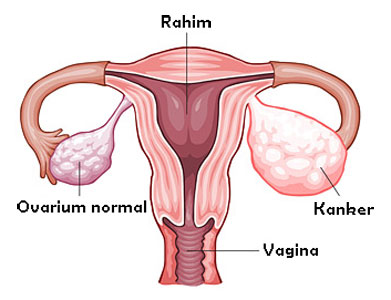 Gambar 2.1 Anatomi OvariumSumber: https://www.medkes.com/2014/08/tanda-dan gejala-kanker-ovarium-apakah-anda-berisiko.htmlPengertian kanker ovariumKanker ovarium menurut Wingo (1995) dalam Padila (2013) adalah tumor ganas pada ovarium (indung telur) yang paling sering ditemukan pada wanita berusia 50-70 tahun. Kanker ovarium bisa menyebar ke bagian lain, panggul dan perut melalui sistem getah bening serta melalui sistem pembuluh darah menyebar ke hati dan paru-paru. Kanker ovarium sangat sulit didiagnosis dan kemungkinan kanker ovarium ini merupakan awal dari banyak kanker primer.Etiologi kanker ovariumPenyebab kanker ovarium belum diketahui secara pasti, akan tetapi banyak teori yang menjelaskan tentang etiologi kanker ovarium menurut Padila (2015), diantaranya :Hipotesis incessant ovulationTeori menyatakan bahwa terjadi kerusakan pada ssel-sel epitel ovarium untuk penyembuhan luka pada saat terjadi ovulasi. Proses penyembuhan sel-sel epitel yang terganggu dapat menimbukan proses trasformasi menjadi sel-sel tumor.Hipotesis androgen Androgen mempunyai peran penting dalam terbentuknya kanker ovarium. Hal ini didasarkan pada hasil percobaan bahwa epitel ovarium mengandung reseptor androgen. Pada  percobaan invitro, androgen dapat menstimulasi pertumbuhan epitel ovarium normal dan sel-sel kanker ovarium.Faktor risiko kanker ovariumMenurut Khokhar (2018) terdapat faktor risiko kanker ovarium, diantaranya :Umur. Risiko kanker ovarium meningkat seiring bertambahnya umur dan kebanyakan didiagnosa setelah perempuan mengalami menopause. National Cancer Institute mengemukakan bahwa, kasus tertinggi kanker ovarium terjadi pada perempuan di atas 60 tahun.Riwayat  keluarga dalam hal kanker ovarium. Memiliki riwayat keluarga dengan penyakit kanker ovarium diantara keluarga dekat, seperti ibu atau kakak/adik meningkatkan risiko berkembangnya penyakit ini. Bagi mereka yang memiliki sejarah seperti ini, risikonya 5 persen, lebih banyak dibandingkan dengan 1,5 persen bagi mereka yang tidak memiliki sejarah keluarga dengan kanker ovarium.Genetik. BRCA1 ( breast cancer suceptibility gene 1)  gen kanker payudara 1 dan BRCA2 ( breast cancer suceptibility gene 2)  gen kanker payudara 2 adalah dua gen yang bertanggung jawab atas kanker payudara. BRCA 1 dan BRCA 2 adalah gen keturunan yang terkait erat dengan kanker payudara dan ovarium. Wanita yang mewarisi gen-gen ini memiliki peningkatan risiko menghadapi kanker payudara dan indung telur. Sejarah kanker kolon herediter. Kanker kolon herediter merupakan kondisi yang berkembang dalam populasi yang lebih muda, biasanya berumur kurang dari 40 tahun dan ini berkaitan dengan gen yang diwariskan. Bersama kanker kolon, kanker ini juga menaikkan kemungkinan kanker ovarium dan kanker endometrium pada perempuan.Menstruasi awal/menopause terlambat. Perempuan yang mulai mendapatkan menstruasi pertama kali sebelum umur 10-16  tahun atau mereka yang belum mencapai menopause setelah umur 50 tahun, risiko menderita kanker ovarium semakin meningkat, seperti halnya kanker payudara. Hal ini mungkin disebabkan perempuan yang memiliki lebih banyak siklus menstruasi sepanjang hidupnya berada pada risiko yang lebih tinggi dalam hal kanker ovarium dan kanker payudara. Usia menarche dini merupakan resiko kanker ovarium, hal ini terjadi karena produksi hormon oleh ovarium yaitu esterogen, esterogen terdiri dari 3 jenis hormon yaitu etradiol, estriol dan estrion. Estradiol dan estriol bersifat karsinogenik. Usia menarche dini menyebabkan usia menopause yang lebih lama, sehingga seorang wanita yang memiliki menarche dini lebih tinggi terpapar hormon esterogen dibandingkan dengan wanita yang memiliki menarche normal.Pengobatan. Konsumsi obat-obat penyubur atau terapi hormon setelah menopause dapat meningkatkan kemungkinan munculnya kanker ovarium. Pil kontrasepsi oral, meskipun hormonal, secara alami sedikit menurunkan kemungkinan berkembangnya kanker ovarium.Obesitas. Kematian akibat kanker ovarium diantara perempuan obesitas lebih tinggi daripada perempuan dengan berat badan normal.Penggunaan bedak tabur. Perempuan yang secara teratur menggunakan bedak tabur di daerah genitalnya sedikit menaikkan risiko berkembangnya kanker ovarium.Tanda dan gejala kanker ovariumGejala umum kanker ovarium menurut Padila (2015) bervariasi dan tidak spesifik. Pada stadium awal berupa :Haid tidak teraturKetegangan menstrual yang terus meningkatMenoragia Nyeri tekan pada payudaraRasa tidak nyaman pada abdomenDispepsiaTekanan pada pelvisSering berkemihFlatulenes Rasa begah setelah makan makanan kecil Lingkar abdomen yang terus meningkat Klasifikasi stadium kanker ovariumStadium kanker ovarium primer menurut FIGO/Federation International of Ginecologies and Obstetricians (1987) dalam Padila (2015) adalah sebagai berikut : Stadium 1 adalah pertumbuhan terbatas pada ovariumStadium 1A : pertumbuhan terbatas pada suatu ovarium, tidak ada acites yang berisi sel ganas, tidak ada pertumbuhan diluar, kapsul utuh.Stadium 1B : pertumbuhan terbatas pada kedua ovarium, tidak ascites, berisi sel ganas, tidak ada tumor di permukaan luar, kapsul intak.Stadium 1C : tumor dengan stadium 1a dan 1b tetapi ada tumor di permukaan luar atau kedua ovarium atau kapsul pecah atau dengan acites berisi sel ganas atau dengan bilasan peritoneum posistif.Stadium 2 adalah pertumbuhan pada satu atau dua ovarium dengan perluasan ke panggulStadium 2A : perluasan atau metastasis ke uterus dan atau tuba.Stadium 2B : perluasan jaringan pelvis lainnya.Stadium 2C : tumor stadium 2a dan 2b tetapi pada tumor dengan permukaan satu atau kedua ovarium, kapsul pecah atau dengan asitas yang mengandung sl ganas dengan bilasan peritoneum positif.Stadium 3 adalah tumor mengenai satu atau kedua ovariun dengan inplant di peritoneum di luar pelvis dan atau retroperitoneal positif. Tumor terbatas dalam pelvis kecil tetapi sel histologi terbukti meluas ke usus besar atau omentum.Stadium 3A : tumor terbatas di pelvis kecil dengan kelenjar getah bening negatif tetapi secara histologi dan dikonfirmasi secara mikroskopis terdapat adanya pertumbuhan (seeding) di permukaan peritoneum abdominal.Stadium 2B : tumor mengenai satu atau kedua ovarium dengan inplant dipermukaan peritoneum dan terbukti secara mikroskopis, diameter melebihi 2cm dan kelenjar getah bening negatif.Stadium 3C : inolant di abdomen dengan diameter > 2 cm dan ataukelenjar getah bening retroperitoneal atau inguinal positif.Stadium 4 adalah pertumbuhan mengenai satu atau kedua ovarium dengan metastasis jauh. Bila efusi pleura dan liver hasil sitologinnya positif dalam stadium 4.Patofisiologi kanker ovariumPenyebab pasti kanker ovarium tidak ketahui namun multifaktoral. Resiko berkembangnya kanker ovarium berkaitan dengan faktor lingkungan, reproduksi dan genetik. Faktor-faktor lingkungan yang berkaitan dengan kanker ovarium epiteliel terus menjadi subjek perdebatan dan penelitian. Insiden tertinggi terjadi di industri barat. Kebiasaan makan, kopi dan merokok, adanya asbesitas dalam lingkungan, tidak hamil dan penggunaan bedak talek  pada daerah vagina, semua itu dianggap mungkin menyebabkan kanker.   Penggunaan kontrasepsi oral tidak meningkatkan resiko dan mungkin dapat mencegah. Terapi penggantian estrogen pasca menopause untuk 10 tahun atau lebih berkaitan dengan peningkatan kematian akibat kanker ovarium. Gen-gen supresor tumor seperti BRCA-1 dan BRCA-2 telah memperlihatkan peranan penting pada beberapa keluarga. Kanker ovarium herediter yang dominan autosomal dengan variasi penetrasi telah ditunjukkan dalam keluarga yang terdapat penderita kanker ovarium. Bila yang menderita kanker ovarium, seorang perempuan memiliki 50 % kesempatan untuk menderita kanker ovarium. Lebih dari 30 jenis neoplasma ovarium telah diidentifikasi. Kanker ovarium dikelompokkan dalam tiga kategori besar :tumor-tumor epiteliel tumor stroma gonad  tumor-tumor sel germinal. Keganasan epiteliel yang paling sering adalah adenomakarsinoma serosa. Kebanyakan neoplasma epiteliel mulai berkembang dari permukaan epitelium atau serosa ovarium. Kanker ovarium bermetastasis dengan invasi langsung struktur yang berdekatan dengan abdomen dan pelvis. Sel-sel ini mengikuti sirkulasi alami cairan peritoneal sehingga implantasi dan pertumbuhan. Keganasan selanjutnya dapat timbul pada semua permukaan intraperitoneal. Limfasik yang disalurkan ke ovarium juga merupakan jalur untuk penyebaran sel-sel ganas. Semua kelenjar pada pelvis dan kavum abdominal pada akhirnya akan terkena. Penyebaran awal kanker ovarium dengan jalur intraperitoneal dan limfatik muncul tanpa gejala atau tanda spesifik.     Gejala tidak pasti akan muncul seiring dengan waktu adalah    perasaan berat pada pelvis, sering berkemih, disuria dan perubahan gastrointestinal, seperti rasa penuh, mual, tidak enak pada perut, cepat kenyang, dan konstipasi. Pada beberapa perempuan dapat terjadi perdarahan abnormal vagina sekunder akibat hiperplasia endometrium bila tumor menghasilkan estrogen, beberapa tumor menghasilkan testosteron dan menyebabkan virilisasi.        Gejala-gejala keadaan akut pada abdomen dapat timbul mendadak bila terdapat perdarahan dalam tumor, ruptur, atau torsi ovarium. Namun, tumor ovarium paling sering terdeteksi selama pemeriksaan pelvis rutin. Pada perempuan pramenopause, kebanyakan massa adneksa yang teraba bukanlah keganasan tetapi merupakan kista korpus luteum atau folikular. Kista fungsional ini akan hilang dalam satu sampai tiga siklus menstruasi. Namun pada perempuan menarkhe atau pasca menopause, dengan massa berukuran berapapun, disarankan untuk evaluasi lanjut secepatnya dan mungkin juga eksplorasi bedah. Walaupun laparatomi adalah prosedur primer yang digunakan untuk menentukan diagnosis, cara-cara kurang invasif, seperti CT-Scan, Ultrasonografi abdomen seta pelvis sering dapat membantu menentukan stadium dan luasnya penyebaran. Lima persen dari seluruh neoplasma ovarium adalah tumor stroma gonad ; 2 % dari jumlah ini menjadi keganasan ovarium. WHO (World Health Organization), mengklasifikasikan neoplasma ovarium ke dalam lima jenis dengan subbagian yang multipel. Dari semua neoplasma ovarium, 25 % hingga 33 % tardiri dari kista dermoid ; 1% kanker ovarium berkembang dari bagian kista dermoid. Eksisi bedah adalah pengobatan primer untuk semua tumor ovarium, dengan tindak lanjut yang sesuai, tumor apa pun dapat ditentukan bila ganas (Dewi, 2017).Pemeriksaan diagnostik kanker ovarium Menurut Padila (2015) sebagian besar kanker ovarium bermula dari kista. Oleh karena itu, apabila pada seseorang wanita ditemukan suatu kista ovarium harus dilakukan pemeriksaan lebih lanjut untuk menentukan apakah kista tersebut bersifat jinak atau ganas (kanker ovarium).Ciri- ciri kista yang bersifat ganas yaitu pada keadaan :Kista cepat membesarKista pada usia remaja atau pascamenopauseKista dengan dinding yang tebal dan tidak beraturanTumor pada ovariumPemeriksaan lanjutan untuk memperkuat dugaan kearah kanker ovarium seperti :USG dengan doppler untuk menentukan arah arus darahJika diperlukan, pemeriksaan CT-Scan/MRIPemeriksaan tumor marker seperti Ca-125 dan Ca-724, betaHCG dan alfafetoprotein.Semua pemeriksaan diatas belum bisa memastikan diagnosis kanker ovarium, akan tetapi hanya sebagai pegangan untuk melakukan tindakan operasi.Penatalaksanaan medis kanker ovariumMenurut Padila (2013) sebagian besar  kanker ovarium memerlukan pengobatan dengan kemoterapi. Hanya kanker ovarium stadium awal saja (stadium 1a dan 1b dengan derajat diferensiasi sel yang baik/sedang) yang tidak memerlukan kombinasi pengobatan. Kemoterapi diberikan sebanyak 6 seri dengan interval 3-4 minggu sekali dengan melakukan pemantauan terhadap efek samping kemoterapi secara berkala terhadap sumsum tulang, fungsi hati, fungsi ginjal, sistem saluran cerna, sistem saraf dan sistem kardiovaskuler.Penatalaksanaan yang sesui dengan stadium yaitu :Operasi (stadium awal)Kemoterapi (tambahan terapi pada stadium awal)Radiasi (tambahan terapi untuk stadium lanjut)Ketidakefektifan pola nafasPengertian ketidakefektifan pola nafasMenurut Tim Pokja PPNI SDKI (2016) Inspirasi dan atau ekspirasi yang tidak memberikan ventilasi adekuat.Etiologi Etiologi menurut Tim Pokja PPNI  SDKI (2016) adalah :Depresi pusat pernapasan.Hambatan upaya napas (misalnya, nyeri saat bernapas, kelemahan otot pernapasan).Deformitas dinding dada.Deformitas tulang dada.Gangguan neuromuskular.Gangguan neurologis (misalnya, elektroensefalogram (EEG) positif, cedera kepala, gangguan kejang).Imaturitas neurologis.Penurunan energi.Obesitas.Posisi tubuh dan menghambat ekspansi  paruSindrom hipoventilasi.Kerusakan intervensi digfragma (kerusakan saraf C5 ke atas).Cedera pada medula spinalis Efek agrn farmakologis.Kecemasan Tanda dan gejalaMenurut Tim Pokja PPNI SDKI (2016) tanda dan gejala ketidakefektifan pola nafas adalah :Tanda dan gejala mayorDispneaPenggunaan otot bantu pernapasanFase ekspirasi memanjangPola napas abnormal (misalnya takipnea, bradipnea, hiperventilasi,  kussmaul, cheyne-stokes) Tanda dan gejala minorOrtopnea Pernapasan pursed-lipPernapasn cuping hidungDiameter thoraks anterior-posterior meningkatVentilasi semenit menurunKapasitas vital menurunTekanan ekspirasi menurunTekanan inspirasi menurunEkskursi dada berubah.Asuhan keperawatan kanker ovarium Pengkajian pada pasien kanker ovarium menurut Padila (2015) :Data diri klienData utama biologs/fisiologis, keluhan utama, riwayat keluhan utamaRiwayat kesehatan masa laluRiwayat kesehatan keluarga Riwayat reproduksi, siklus haid, durasi haidRiwayat obstetric, kehamilan, persalinan, nifas, hamilPemeriksaan fisikSistem IntegumenPerhatikan : nyeri, bengkak, flebitis, ulkusInspeksi kemerahan & gatal, eritemaPerhatikan pigmentasi kulitKondisi gusi, gigi, mukosa & lidahSistem GastrointestinalKaji frekuensi, mulai, durasi, berat ringannya mual & muntah setelah pemberian kemotherapiObservasi perubahan keseimbangan cairan & elektrolitKaji diare & konstipasiKaji anoreksiaKaji : jaundice, nyeri abdomen kuadran atas kananSistem HematopoetikKaji NetropeniaKaji tanda infeksiAuskultasi paruPerhatikan batuk produktif & nafas dispnoeKaji suhuKaji trombositopenia : < 50.000/m3-menengah, < 20.000/m3-beratKaji AnemiaWarna kulit, capilarry, vertigoDispnoe, lemah, palpitasi, vertigoSistem Respiratorik & KardiovaskularKaji terhadap fibrosis paru yang ditandai : Dispnoe, kering, batuk non produktif-terutama bleomisinKaji tanda CHF (Congestive Heart Failure)Lakukan pemeriksaan EKG (Eektrokardiogram)Sistem NeuromuskularPerhatikan adanya perubahan aktifitas motorikPerhatikan adanya parestesiaEvaluasi refleksKaji ataksia, lemah, menyeret kakiKaji gangguan pendengaranDiskusikan ADL (Aktivity Daily Living)Sistem GenitourinariKaji frekuensi buang air kecilPerhatikan bau, warna, kekeruhan urineKaji : hematuria, oliguria, anuriaMonitor BUN (Blood Urea Nitrogen) , kreatininData psikologis/sosiologis, reaksi emosional setelah penyakit diketahuiDiagnosa keperawatan pada pasien kanker ovarium menurut Dewi  (2017) :Diagnosa keperawatan pada pasien kanker ovarium menurut Dewi  (2017) :Pre operasiNyeri akut berhubungan dengan kompresi serabut  saraf,Konstipasi berhubungan dengan tumorGangguan eliminasi urine berhubungan dengan penekanan pelvisKetidakefektifan pola nafas berhubungan dengan penekanan diafragmaKeidakseimbangan nutrisi kurang dari kebutuhan tubuh berhubungan dengan faktor biologis Hambatan mobilitas fisik berhungan dengan penurunan ketahanan tubuhKesiapan mengingkatkan harpan berhbungan dengan keyakinan, Kesiapan meningkatkan koping keluarga berhubungan dengan kesembuhanAnsietas berhubungan dengan status kesehatan menurunDefisiensi pengetahuan berhubungan dengan kurang informasi.Post operasiResiko infeksi berhubungan tindakan pembedahanKerusakan integritas kulit berhubungan dengan cedera kulit Difungsi seksual berhubungan dengan gangguan gangguan struktur tubuhGangguan citra tubuh berhubingan dengan program pengobatanGangguan rasa nyaman berhuungan dengan gejala terkait penyakitIntervensi pada pasien kanker ovariumTujuan menurut ( Tim Pokja SLKI 2019)Tujuan : Pola napas: setelah dilakukan tindakan 3 x 24 jam diharapkan pasien mampu mencapai pola nafas dengan kriteria hasil :Respirasi dalam batas normal (18-24x/mnt)Tidak ada suara nafas tambahanIntervensi pada pasien kanker ovarium menurut (Tim Pokja SIKI 2019) :Manajemen jalan napas :Monitor pola nafas (frekuensi, kedalaman, usaha napas)Monitor bunyi napas ( gurgling, mengi, wheezing, ronkhi kering)Posisikan pasien untuk memaksimalkan ventilasi (semifowler)Ajarkan batuk efektif dan fisioterapi dadaKolaborasi pemberian oksigenEvaluasi       Evaluasi menurut Tarwoto dan Martonah (2015) adalah merupakan tahap akhir dalam proses keperawatan untuk dapat menetukan keberhasilan dalam asuhan keperawatan. Evaluasi pada dasarnya adalah membandingkan status keadaan kesehatan pasien degan tujuan atau kriteria hasil yang telah ditetapkan. Tujuan dari evaluasi adalah mengevaluasi status kesehatan pasien, menentukan perkembangan tujuan perawatan, menentukan efektivitas dari rencana keperawatan yang telah ditetapkan, sebagai dasar menentukan diagnosis keperawatan sudah tercapai atau tidak, atau adanya perubahan diagnosis.Dokumentasi        Dokumentasi keperawatan adalah bukti pencatatan dan pelaporan yang diberikan, yang dimiliki perawat dalam melakukan perawatan yang berguna untuk kepentingan pasien, perawat dan tim kesehatan dalam memberikan pelayanan kesehatan dengan dasar komunikasi yang akurat dan lengkap sertab tertulis dengan tanggung jawab perawat (Nursalam, 2013)Peran keluarga dalam menangani anggota keluarga yang sakitMenurut Ayuningtiyas (2019) peran keluarga dalam menangani anggota keluarga yang sakit meliputi :Peran keluarga sebagai motivator dapat dilihat dari seberapa sering keluarga mengingatkan hal-hal yang tidak boleh dilakukan karena akan berakibat buruk pada kondisi penyakit . Peran keluarga sebagai edukator menunjukan bahwa sebagian besar cukup. Keluarga berperan sebagai pendidik bagi anggota keluarganya yang dapat berfungsi sebagai upaya promotif dari keluarga. Keluarga berkewajiban mmberikan pengetahuan kepada seluruh anggota keluarganya, termasuk salah satunya pengetahan tentang kesehatan. Dalam hal inikeluarga berperan sebagai pendidik yang dapat memberikan penjelasan yang benar mengenai kondisi penyakit. Pendidikan yang rendah dapat berpengaruh terhadap pola pikir dan tindakan keluarga dalam mengatasi masalah dalam keluarga. Sebaliknya dengan tingkat pendidikan tinggi keluarga akan mampu mengenal masalah dan mampu mengambil keputusan untuk menyelesaikan masalah (Effendy & Makhfudli, 2009). Peran keluarga sebagai fasilitiator menunjukan bahwa sebagian besar baik. Sebagai fasilitator, keluarga berkewajiban memfasilitasi segala keperluan anggota keluarganya dalam semua aspek baik fisik, mental dan spiritual. Peran keluarga sebagai fasilitator dapat dilihat dari ketersediaan keluarga mengantar penderita berobat ke puskesmas atau pelayanan kesehatan, bersedia mengurus dan membiayai biaya perawatan dan pengobatan. Keluarga juga harus berperan aktif dalam meningkatkan kesehatan anggota keluarganya. Peran keluarga sebagai inisiator menunjukan bahwa sebagian besar kurang. Sebagai inisoator, keluarga harus dapat mengemukakan dan menciptakan ide-ide baru yang bertujuan untuk mengatasi masalah kesehatan bagi anggota keluarganya. Dalam hal ini keluarga kurang dapat mengemukakan ide-ide baru yang disebabkan karena kurang mampu dalam mengenal masalah kesehatan tentang penyakit. Selain itu kemampuan keluarga dalam mengambil keputusan juga terbatas karena keluarga tidak mengetahui secara luas tentang masalah penyakit  sehingga nyeri sendi yang dirasakan dapat kembali kambuh sewaktu waktu. Peran keluarga sebagai pemberi perawatan menunjukan bahwa sebagian besar baik. Sebagai care giver keluarga dapat merawat anggota keluarga yang sakit dengan sungguh-sungguh dan memberikan perawatan ketika anggota keluarganya mengeluh sakit. Keluarga dapat melakukan perawatan seperti memberikan kompres air hangat ataupun memberikan obat anti nyeri untuk mengatasi keluhan nyeri yang dirasakan. Peran keluarga sebagai koordinator dan mediator menunjukan bahwa sebagian besar baik. Keluarga merencanakan dan memutuskan secara musyawarah terkait dengan perawatan anggota keluarganya yang menderita penyakit. Dalam hal ini keluarga sudah dapat berkoordinasi dengan tenaga kesehatan untuk memberikan pengobatan bagi anggota keluarga yang sakit selain itu keluarga juga sudah menggunakan fasilitas kesehatan yang tersedia.Kerangka TeoriBagan 2.1 Kerangka Teori Sumber :Nanda 2018 	Savitri 2018	Mubarak dkk (2015)BAB IIIMETODE PENELITIANRencana PenelitianPenelitian ini menggunakan rancangan deskriptif kualitatif berupa penelitian dengan pendekatan studi dokumentasi yaitu menggambarkan suatu peristiwa/kasus dengan memanfaatkan dokumentasi laporan asuhan keperawatan Ketidakefektifan Pola Napas pada Pasien dengan Post Laparotomi Eksplorasi Biopsi Atas Indikasi Kanker Ovarium Stadium IV.Obyek PenelitianObyek dalam penelitian ini adalah satu data asuhan keperawatan yang dilampirkan di dalam KTI (Karya Tulis Ilmiah) mahasiswa yang sudah lulus tahun 2015. Lokasi Dan Waktu PenelitianPenelitian ini dilaksanakan di Kampus Akper “YKY” Yogyakarta Program Studi D-III Keperawatan pada bulan Februari hingga bulan Juni 2020, Yakni dimulai dari penyusunan proposal sampai dengan penyususnan laporan KTI (Karya Tulis Ilmiah).Definisi OpersionalTabel 3.1 deskripsi definisi operasionalInstrumen PenelitianPada penelitian studi kasus ini, instrumen penelitian adalah peneliti itu sendiri (Sugiono, 2015). Bahwa dalam penelitian kualitatif yang menjadi instrumen penelitian adalah peneliti itu sendiri. Peneliti kualitatif sebagai human instrument berfungsi menetapkan focus penelitian, memilih informan sebagai sumber data, melakukan pengumpulan data, menilai kualitas data, analisa data, menafsirkan data dan membuat kesimpulan temuannya.Teknik Pengumpulan DataTeknik pengumpulan data penelitian ini dilakukan dengan cara studi dokumentasi dengan menggunakan data sekunder yakni dokumen yang di tulis kembali oleh orang yang tidak langsung mengalami peristiwa. Data sekunder tersebut berupa data yang terdapat di Perpustakaan Program Studi DIII Keperawatan Akper “YKY” Yogyakarta berupa satu data asuhan keperawatan yang dilampirkan di dalam KTI mahasiswa yang sudah lulus pada tahun 2015.Analisa DataTeknik analisa data menggunakan teknik analisa data deskriptif kualitatif yaitu dengan cara mengevaluasi dan mencermati dokumen untuk selanjutnya diinterpretasikan oleh peneliti dan dibandingkan dengan teori atau artikel penelitian yang ada sebagai bahan untuk memberikan rekomendasi dalam penelitian yang dilakukan.Etika PenelitianAnonimity (tanpa nama hanya inisial yang dicantumkan)Anonimity adalah tindakan  menjaga kerahasiakan subjek penelitian dengan tidak mencantumkan nama pada lembar pengumpulan data dan hasil penelitian yang akan di sajikan.Confidentially (kerahasiaan)Confidentially adalah menjaga semua kerahasiaan informasi yang didapat dari peneliti sebelumnya dan merahasiakan data yang akan di kumpulkan untuk penelitian.Kerangka Alur PenelitianBagan 3.1 Kerangka Alur PenelitianBAB IVPEMBAHASANHasilGambarn KasusPada keluhan utama pasien Ny. S mengatakan mengeluh sesak nafas sejak 08 juni 2015 pagi dan mual muntah. Pada tanggal 21 Mei 2015 pukul 11.00 WIB, tiba-tiba pasien merasa sesak nafas, dan di bawa ke IGD RSUP Dr. Sardjito. Keluarga pasien mengatakan pada bulan November 2014 perut pasien membesar, dan pasien tidak  mengeluh apapun.Pada bulan Januari 2015 pasien mengeluh sesak nafas oleh keluarga pasien dibawa ke BP4 Klaten, dirawat selama 4 hari, Dokter di BP4 Klaten mengatakan di paru-paru pasien terdapat cairan, pasien di diagnosa penyakit efusi pleura dan dilakukan pengambilan cairan. Setelah dilakukan pemeriksaan laboratorium di curigai ada unsur keganasan kemudian langsung di rujuk ke Rumah Sakit Dr. Soeradji Tirtonegoro selama 8 hari dan dilakukan tindakan pengambilan cairan 1 liter, saat pasien sudah pulang pasien masih sesak nafas dan di bawa ke Dokter Obysgyn dan dibuatkan rujukan ke Rumah Sakit Moewardi Solo di rawat selama 3 hari dan di lakukan tindakan curetase dan pemeriksaan. Hasilnya tidak ditemukan keganasan sel.Pada bulan Februari 2015 pasien mengeluh sesak nafas lagi dan dibawa ke UGD Moewardi dan di rawat selama 21 hari dilakukan pengambilan cairan sebanyak 3-4 kali sebanyak 15 liter setelah di ijinkan pulang. Setelah 2 hari setelah kontrol pasien mengeluh sesak nafas  dan di bawa ke UGD kemudian di rawat selama 12 hari.Pada tanggal 21 Mei 2015 pasien sedang bersilaturahmi dengan keluarga yang bertempat tinggal di sekitar Kranggan dan pasien tiba-tiba sesak nafas dan dibawa ke IGD RSUP Dr. Sardjito. Pasien masuk IGD pukul 11.00 WIB dilakukan tindakan pengeluaran cairan melalui perut sebanyak 1 liter. Kemudian jam 16.00 WIB pasien dipindh ke ruang Bougenvile 2, selama dirawat dilakukan pemeriksaan CT-SCAN, USG dll dan pada hari jumat dilakukan laparotomi eksplorasi atas indikasi kanker ovarium. Pasien mengeluh sesak nafas sejak 08 Juni pagi, nafas pasien dangkal memberat terdapat pernapasan bibir, terdengar suara nafas tambahan ronchi, pasien juga terpasang oksigen 3 lpm, respirasi pasien 26x/menit dengan begitu dapat di tegakkan diagnosa keperawatan ketidakefektifan pola nafas. Kriteria hasil yang akan dicapai respirasi dalam batas normal (18-24x/mnt) dan tidak ada suara nafas tambahan. Pasien mendapatkan tindakan keperawatan memposisikan pasien untuk memaksimalkan ventilasi/ posisi semifowler, mengauskultasi suara nafas, mengajarkan batuk efektif dan fisioterapi dada. Untuk tindakan non farmakologi kolabrasi pemberian oksigen. Semua perencanaan sudah terlaksana selama 3x 24 jam namun masalah ketidakefektifan pola nafas teratasi sebagian pasien mengatakan sesak nafas berkurang, RR 25x/menit dan pasien masih terpasang oksigen 3 lpm.PembahasanData yang didapatkan dari studi kasus Ny.S mengeluh sesak nafas sejak 08 Juni 2015 pagi, Ny. S menderita kanker ovarium stadium IV  saat ini pasien berusia 67 tahun menurut teori Khokhar (2018) usia adalah salah satu faktor risiko terjadinya kanker ovarium karena risiko kanker ovarium meningkat seiring bertambahnya umur. National Cancer Institute mengemukakan bahwa, kasus tertinggi kanker ovarium terjadi pada perempuan di atas 60 tahun. Pasien dilakukan pemeriksaan pembedahan laparotomi eksplorasi atas indikasi kanker ovarium hal ini dibuktikan oleh penelitian Yarbo (2011) dalam Ambarsari & Mustikarani (2018) yaitu penatalaksanaan kanker ovarium dapat berupa pembedahan, kemoterapi, imunoterapi, dan radio terapi. Pasien mengeluh sesak nafas, saat pengkajian di dapatkan data RR : 26x/menit, nafas pasien terlihat dangkal dan memberat, terdengar suara nafas ronchi, dan terdapat asites lingkar perut 98 cm hasil dari pemeriksaan penunjang radiologi Ny. S dengan kesan tumor ovarium origin disertai tanda malignancy dengan keterlibatan uterus dan meluas ke perirectal fat disertai efusi pleura bilateral, ascites permagma, lymphadenopati parailiaca bilateral hal ini di buktikan oleh teori  FIGO/Federation International of Ginecologies and Obstetricians (1987) dalam Padila (2015) Stadium 4 adalah pertumbuhan mengenai satu atau kedua ovarium dengan metastasis jauh menyebar ke organ yang jauh. Bila efusi pleura dan liver hasil sitologinnya positif dalam stadium 4.  Menurut peneliti pengkajian yang dilakukan oleh peneliti sebelumnya sudah di lakukan semua, seperti melakukan pemeriksaan fisik meliputi pemeriksaan fisik pada thorak dan perut dengan hasil RR 26x/ menit, inspeksi simetris kanan dan kiri, tidak terdapat retraksi dada, nafas pasien terlihat dangkal memberat, palpasi tidak teraba massa, tidak ada nyeri tekan, perkusi sonor antara kanan dan kiri, auskultasi suara nafas tambahan ronchi, perut ascites, lingkar perut 98 cm, terdapat luka bekas operasi (laparotomi), terpasang drain cairan drain 800cc, warna kuning kemerahan, kemudian melakukan anamnesis dan pemeriksaan penunjang yaitu radiologi / MST abdomen dengan kontras hal ini sesuai penelitian dan pemeriksaan frozen dengan hasil ovarium kiri : ganas, dinding peritoneal parietal : ganas, cairan ascites : sel ganas positif oleh Sari, dkk (2017) yaitu diagnosis ditegakkan berdasarkan anamnesis, pemeriksaan fisik dan penunjang. Adanya perut yang membesar merupakan keluhan utama pada pasien selain itu pasien terkadang mengeluhkan sesak nafas karena adanya desakan massa ke atas.Berdasarkan data pengkajian analisa data yang didapatkan dari peneliti sebelumnya analisa data  Ny. S mengatakan sesak nafas, takipnoe, pernafasan bibir, RR : 26x/menit, nafas terdengar suara nafas tambahan ronchi, perut ascites, lingkar perut 98 cm, nafas pasien terlihat dangkal Sehingga diagnosa keperawatan yang muncul adalah ketidakefektifan pola nafas berhubungan dengan hiperventilasi. Menurut peneliti hal ini sudah sesuai dengan diagnosa keperawatan ketidakefektifan pola nafas karena oksigenasi merupakan kebutuhan paling dasar yang harus terpenuhi , hal ini di dukung oleh penelitian yang dilakukan oleh Suci (2018) kebutuhan  dasar manusia menurut Maslow yaitu meliputi fisiologis (oksigenasi, nutrisi, eliminasi, cairan, aktivitas, seks) dan di buktikan oleh teori dari NANDA 2018 (North American Nursing Diagnosis Association ) ketidakefektifan pola nafas adalah Inspirasi dan atau ekspirasi yang tidak memberikan ventilasi adekuat dan batasan karateristik dyspnea, pernafasan bibir, takipnea, suara nafas tambahan ronchi.Berdasarkan diagnosa ketidakefektifan pola nafas sebelum membuat perencanaan yang akan di berikan kepada pasien harus ada tujuan kriteria hasil berdasarkan SMART teori yang di ungkapkan oleh Darmawan 2010 dalam Mardiani 2019 yaitu pedoman penulisan tujuan dari kriteria hasil berdasarkan SMART yaitu Spesific (Spesifik), Measureble (Dapat diukur), Achievable(mempertimbangkan keinginan dan keadaan pasien), Realistic (Realistis) dan Time. Menurut saya berdasarkan tujuan kriteria hasil yang dibuat oleh peneliti sebelumnya yaitu respirasi respirasi dalam batas normal (18-24x/menit), tidak ada suara nafas tambahan sudah SMART yaitu Spesific = diharapkan nafas pasien efektif, respirasi dalam batas normal (18-24x/menit), Meausurable = respirasi dalam batas normal (18-24x/menit) Achievable = dalam waktu 3x 24 jam dapat tercapai  respirasi dalam batas normal (18-24x/menit) tidak ada suara nafas tambahan realistic = tidak ada suara nafas tambahan , Time =  tujuan di buat dalam waktu 3x 24 jam. Tujuan dan kriteria hasil sudah sesuai dengan NOC  ( Nursing Outcome Classification)  dan perencanaan sudah sesuai dengan. menurut NIC ( Nursing Intervensi Classification) perencanaan untuk tindakan pada pasien Ny. S adalah Airway management meliputi posisikan pasien untuk memaksimalkan ventilasi (semifowler), auskultasi sura nafas, catat adanya suara nafas tambahan, ajarkan batuk efektif dan fisioterapi dada, kolaborasi pemberian oksigen perencanaan tersebut sudah memenuhi ONEC mengobservasi auskultasi suara nafas, nursing treathment memposisikan semi fowler dan edukasi  mengajarkan batuk efektif fisioterapi dada, colaborasi dalam pemberian oksigen hal ini berbeda dengan perencanaan yang dibuat oleh peneliti yakni peneliti untuk tujuan menggunakan ( Tim Pokja SLKI 2019) dan perencanaan (Tim Pokja SIKI 2019). Berdasarkan perencanaan yang telah dibuat dapat dibuktikan dengan penelitian menurut Majampoh, dkk (2013) metode yang paling sederhana dan efektif untuk mengurangi resiko penurunan pengembangan dinding dada yaitu dengan pengaturan posisi saat istirahat, posisi yang tepat yakni posisi semifowler 30-45 derajat celcius. Pelaksanaan asuhan keperawatan terhadap Ny. S yang dilakukan selama 3 hari 8 – 10 Juni 2020. Menurut saya perencanaan yang dibuat oleh peneliti sebelumnya sudah di implementasikan di buktikan oleh penilitian menurut Meliany (2019) yaitu pelaksanaan merupakan tindakan yang sudah direncanakan dalam asuhan keperawatan. Tindakan keperawatan mencakup tindakan independen (secara mandiri) dan tindakan kolaborasi. Dalam pelaksanaan asuhan keperawatan Ny. S tindakan independent meliputi memposisikan pasien meliputi posisikan pasien untuk memaksimalkan ventilasi (semifowler), auskultasi sura nafas, catat adanya suara nafas tambahan, ajarkan batuk efektif dan fisioterapi dada dan untuk tindakan kolaborasi dengan dokter pemberian oksigen. Setelah semua rencana asuhan keperawatan sudah di buat dan semua perencanaan dilaksanakan dalam melakukan asuhan keperawatan yang dilakukan oleh peneliti sebelumnya melibatkan keluarga dalam merawat anggota keluarga yang sakit namun tidak melibatkan keluarga dalam melakukan asuhan keperawatan ketidakefektifan pola nafas hal ini di buktikan oleh teori Menurut Ayuningtiyas (2019) peran keluarga dalam menangani anggota keluarga yang sakit meliputi :   Peran keluarga sebagai motivator, edukator, fasilitator, pemberi perawattan, koordinator dan mediator. Peran keluarga sebagai motivator keluarga harus memberikan semangat kepada anggota keluarga yang sakit. Keluarga sebagai edukator keluarga berkewajiban mmberikan pengetahuan kepada seluruh anggota keluarganya, termasuk salah satunya pengetahan tentang kesehatan , peran keluarga sebagai fasilitiator menunjukan bahwa keluarga berkewajiban memfasilitasi segala keperluan anggota keluarganya dalam semua aspek baik fisik, mental dan spiritual. Keluarga sebagai inisiator keluarga harus dapat mengemukakan dan menciptakan ide-ide baru yang bertujuan untuk mengatasi masalah kesehatan bagi anggota keluarganya. Sebagai care giver keluarga dapat merawat anggota keluarga yang sakit dengan sungguh-sungguh dan memberikan perawatan, peran keluarga sebagai koordinator dan mediator keluarga merencanakan dan memutuskan secara musyawarah terkait dengan perawatan anggota keluarganya yang menderita penyakit. Menurut peneliti peran keluarga yang dilakukan di dalam asuhan keperawatan yang dilakukan oleh peneliti sebelumnya sudah dilakukan seperti menunggu pasien saat dirumah sakit, membawa ke rumah sakit dan mengantarkan kontrol, membantu pasien dalam sehari-hari namun untuk peran keluarga dalam diagnosa keperawatan ketidakefektifan pola nafas belum ada yakni membantu memposisikan pasien untuk semi fowler dan menganjurkan pasien untuk istirahat.Pelaksanaan pada pasien Ny. S mendapatkan tindakan selama 3x24 jam nafas pasien efektif dengan kriteria hasil : respirasi dalam batas normal 18-24x/menit dan tidak ada suara nafas tambahan untuk evaluasinya masalah ketidakefektifan pola nafas teratasi sebagian didapatkan data pada hari Rabu, 10 Juni 2015 pasien mengatakan sesak nafas sudah berkurang, respirasi 25x/menit, terpasang oksigen 3 liter per menit hal ini dapat di buktikan dengan teori yang di kemukakan oleh Tarwoto dan Martonah (2015) evaluasi adalah merupakan tahap akhir dalam proses keperawatan untuk dapat menetukan keberhasilan dalam asuhan keperawatan. Dalam penelitian yang dilakukan oleh peneliti sebelumnya tidak ada evaluasi proses setiap tindakan yang telah di lakukan. Hal ini di buktikan oleh penelitian oleh Adinda (2019) evaluasi proses adalah aktivitas dari proses keperawatan dan hasil kualitas pelayanan asuhan keperawatan evaluasi proses harus dilaksanakan segera setelah perencanaan keperawatan diimplementasikan untuk membantu menilai efektivitas intervensi tersebut. Evaluasi pada dasarnya adalah membandingkan status keadaan kesehatan pasien degan tujuan atau kriteria hasil yang telah ditetapkan.Keterbatasan Studi Kasus Penulis menyadari bahwa hasil penelitian ini masih terdapat beberapa kekurangan yang di sebabkan oleh beberapa faktor yaitu :Minimnya referensi buku dan jurnal tentang diagnosa keperawatan ketidakefektifan pola nafas.Pengetahuan penulis tentang metode penelitian yang menggunakan studi dokumentasi masih kurang karena ini pengalaman pertama bagi peneliti dalam melakukan penelitiannya.BAB VPENUTUPKesimpulan        Hasil dari penelitian pada pasien Ny. S dengan Post Laparotomi Eksplorasi biopsi atas indikasi Kanker Ovarium yang mendapatkan asuhan keperawatan selama 3x24 jam yang di mulai tanggal 08 juni 2915 sampai dengan 10 juni 2015. Penulis menyimpulkan sebagai berikut :Hasil pengkajian pada pasien Ny.S sudah dilakukan seecara komprehensif untuk menggali gejala dan keluhan pada pasien dengan gangguan ketidakefektifan pola nafas.Diagnosa yang muncul pada Ny. S adalah ketidakefektifan pola nafas berhubungan dengan hiperventilasi Tujuan kriteria hasil  sudah sesuai dengan NOC ( Nursing Outcome Classification)  dan Perencanaan untuk tindakan pada pasien Ny. S ONEC sesuai perencanaan sudah sesuai dengan. menurut NIC ( Nursing Intervensi Classification).Pada peneliti sebelumnya pelaksanaan asuhan keperawatan terhadap Ny. S yang dilakukan selama 3 hari 8 – 10 Juni 2020. Menurut peneliti perencanaan yang dibuat oleh peneliti sebelumnya sudah di implementasikan.Dalam penelitian yang dilakukan oleh peneliti sebelumnya tidak ada evaluasi proses setiap tindakan yang telah di lakukan dan masalah ketidakefektifan pola nafas teratasi sebagian karena kriteria hasil pada tujuan belum tercapai semua.Asuhan keperawatan yang dilakukan peneliti sebelumnya melibatkan keluarga dalam merawat anggota keluarga yang sakit namun tidak melibatkan keluarga dalam melakukan asuhan keperawatan ketidakefektifan pola nafasSaran Bagi institusi pendidikan Akademi keperawatan YKY YogyakartaSebagai tempat menempuh ilmu keperawatan untuk memperbanyak buku-buku tentang maternitas diperpustakaan AKPER YKY sehingga mempermudah penulis untuk mencari referensi.Bagi peneliti selanjutnyaDiharapkan penulis selanjutnya dapat menggunakan atau memanfaatkan waktu dan memberikan asuhan keperawatan secara optimal.DAFTAR PUSTAKAAdinda, D. (2019). Komponen dan jenis evaluasi dalam asuhan keperawatan. Di Di akses pada tanggal 28 Juni 2020 darihttps://osf.io/preprints/inarxiv/dea5u/Ambarsari, F., & Mustikarani, K.I. (2018). Asuhan Keperawatan Pasien Kanker Ovarium Dalam  Pemenuhan  Kebutuhan Rasa Aman Dan Nyaman : Ansietas. Di akses pada tanggal 15 Februari 2020 dari http://eprints.ukh.ac.id/id/eprint/52/Ayunungtiyas, Y.P. (2019). Gambaran peran keluarga dalam merawat anggota keluarga yang mengalami Osteoartritis di Desa Jetis. Skripsi strata satu, Universitas Muhamadiyah Surakarta.Brunner &Suddarth. (2014). Buku Ajar Medikal Bedah. Jakarta : EGCBulechek, Gloria dkk.(2013). Nursing Intervention Classification. Jakarta : Elevesier Dewi, R.S. (2017). Asuhan keperrawatan pada pasien kanker ovarium di ruang ginekologi irna kebidanan dan anak RSUP DR. M . DJAMIL Padang. Karya tulis ilmiah, Politehnik Kesehatan Kemenkes Padang.International Agency for Research on Cancer. (2012). Globocan 2012: Estimated Cancer Incidence, Mortality and Prevalence Worldwide in 2012. Di akses Diakses pada tanggal 14 Februari 2020 dari http://globocan.iarc.fr/Pages/fact_sheets_cancer.aspx, Kurniawan, D., Zulfitri, R., & Dewi, P.A.(2019). Pengaruh Progressive Muscle Relaxation Terhadap Kualitas Nyeri Pasien Kanker payudara Dengan Kemoterapi Di RSUD Arifin Achmad. Vol. 10 No 1. Diakses tanggal 10 februari 2020 dari https://jni.ejournal.unri.ac.id/index.php/JNI/article/viewFile/7877/6787Kusmiran, Eny. (2011). Kesehatan Reproduksi Remaja dan Wanita. Jakarta : Salemba Medika.Khokhar,  A. (2018). Women over forty (Utami, S.I, penerjemah). Yogyakarta : PT Kanisius.Mardiani, R. (2019). Menuliskan tujuan dan kriteria hasil perencanaan keperawatan. Di unduh pada tanggal 27 Juni 2020 dari https://osf.io/preprints/inarxiv/7mezq/Majampoh, B.A, Rondonuwu, R. & Onibala, F.(2013). Pengaruh Pemberian Posisi Semifowler Terhadap Kestabilan Pola Nafas Pada Pasien TB Paru di IRNA C5 RSUP PROF Dr. R. D. Kandou Manado volume 3. Nomor 1. Di akses tanggal 5 Juni 2020 dari https://ejournal.unsrat.ac.id/index.php/jkp/article/view/6696Melliany, O. (2019). Konsep Dasar Proses Keperawatan Dalam Memberikan Asuhan Keperawatan (Askep). Di akses tanggal 1 juni 2020 dari https://osf.io/preprints/5kdnf/Mubarak, W.I., Indriawati, L., & Susanto, J.  (2015). Buku Ajar Keperawatan Dasar Buku 2 : Salemba MedikaNANDA internasional. (2018). Diagnosis Keperawatan Definisi & klasifikasi 2018-2020. Jakarta : EGCNursalam. (2013). Proses dan dokumentasi keperawatan. Jakarta : Salemba MedikaPadila. (2013). Asuhan Keperawatan Medikal Bedah. Yogyakarta : Nuha MedikaPadila. (2015). Asuhan Keperawatan Maternitas II. Yogyakarta : Nuha MedikaPurnama, S.G. (2016). Etika dan hukum kesehatan. Bali : FK Universitas UdayanaPutri, R.M., Lubis, L.M.H. (2019). Hubungan Ekspresi  Epidermal Growth Factor Resseptor dengan  Stadium Klinis Cystadenocarsinoma Ovary. Ibnu Sina Biomedika Volume 3, No 1. Diakses tanggal 10 Februari 2020 dari http://jurnal.umsu.ac.id/index.php/biomedika/article/view/2857Tim Pokja SDKI DPP PPNI. (2016). Standar Diagnosa Keperawatan Indonesia. Jakarta selatan : Dewan Pengurus Pusat Persatuan Perawat Nasional Indonesia.Tim Pokja SIKI DPP PPNI. (2019). Standar Intervensi Keperawatan Indonesia. Jakarta selatan : Dewan Pengurus Pusat Persatuan Perawat Nasional IndonesiaTim Pokja SLKI DPP PPNI. (2019). Standar Luaran Keperawatan Indonesia. Jakarta selatan : Dewan Pengurus Pusat Persatuan Perawat Nasional IndonesiaSari, I,M., Subekti, E, B., & Eduard. (2017). Pengelolaan Anestesi pada Pasien Neoplasma Ovarium Kristik Berukuran Besar dengan Anemia Tanpa Komplikasi. Volume 4 nomer 1. Di akses pada tanggal 5 juni 2020 dari https://juke.kedokteran.unila.ac.id/index.php/agro/article/view/1554Savitri, H,S. Asuhan Keperawatan Pada Klien Dengan Masalah Ketidakefektifan Pola Nafas Pada Gangguan Sistem Pernafasan Efusi Pleura Sebelum Pemasangan WSD Di Bangsal Dahlia RS Prof Dr. Margono Soekarjo Purwokerto. Karya Tulis Ilmiah Ners Sekolah Tinggi Ilmu Kesehatan Muhamadiyah GombongSidartha, F., & Tania, A. (2013). Keperawatan Maternitas. Indonesia : ElsevierShadine, M. (2012). Pencegahan Deteksi Dini Pengobatan Penyakit Wanita. Yogyakarta: Citra Pustaka.Suci, A. (2013). Pengkajian kebutuhan dasar manusia menurut maslow pada pasien diabetes melitus di poli penyakit dalam RSUD Panembahan Senopati. Di akses tanggal 27 Juni 2020 dari http://thesis.umy.ac.id/datapublik/t37052.pdfSusanto,V.A. (2017). Kebutuhan Dasar Manusia teori Dan Aplikasi Dalam Praktik Keperawatan Profesional : Pustaka Baru PressSyaifuddin,. (2011). Anatomi tubuh manusia untuk mahasiswa keperawatan edisi 2. Jakarta : Salemba MedikaYanti, M.A.D., Sulistyaningsih, A. (2016). Faktor Determinant Terjadinya Kanker Ovarium di Rumah Sakit Umum Daerah Abdoel Moelok Provinsi Lampung 2015. Volume 7 Nomor 2. Diakses pada tanggal 15 febuari 2020 dari http://ejournal.umm.ac.id/index.php/keperawatan/article/view/3930Wiknjosasastro.(2010). Buku Panduan Praktis pelayanan Kesehatan Materal dan Neonatal, edisi 1, cetakan 12. Jakarta : Bina Pustaka.Wulandari, E.T., Nuraeni, R., & Maesaroh, S. (2019). Perbedaan Usia Menarche Pasien Kanker Payudara dan Pasien Kanker Ovarium yang Menjalani Pengobatan di Rumah Sakit. Volume 1, Nomor 2. Diakses tanggal 10 Februari 2020 dari https://wellness.journalpress.id/wellness/article/view/v1i215whWulandari, R, S. M. Perbandingan Quality Of Life Berdasarkan Lama Rawat Inap Wanita Penderita Kanker Servik dan Kanker Ovarium Stadium lanjut. Di akses Diakses pada tanggal 14 Februari 2020 dari http://www.conference.unsri.ac.id/index.php/SNK/article/view/1206World Health Organization, (2014). Cancer Country Profile: Indonesia, pp.22-23. Diakses pada tanggal 14 Februari 2020  dari http://www.who.int/cancer/country-profiles/idn_en.pdf,LAMPIRANJADWAL PELAKSANAAN PENELITIAN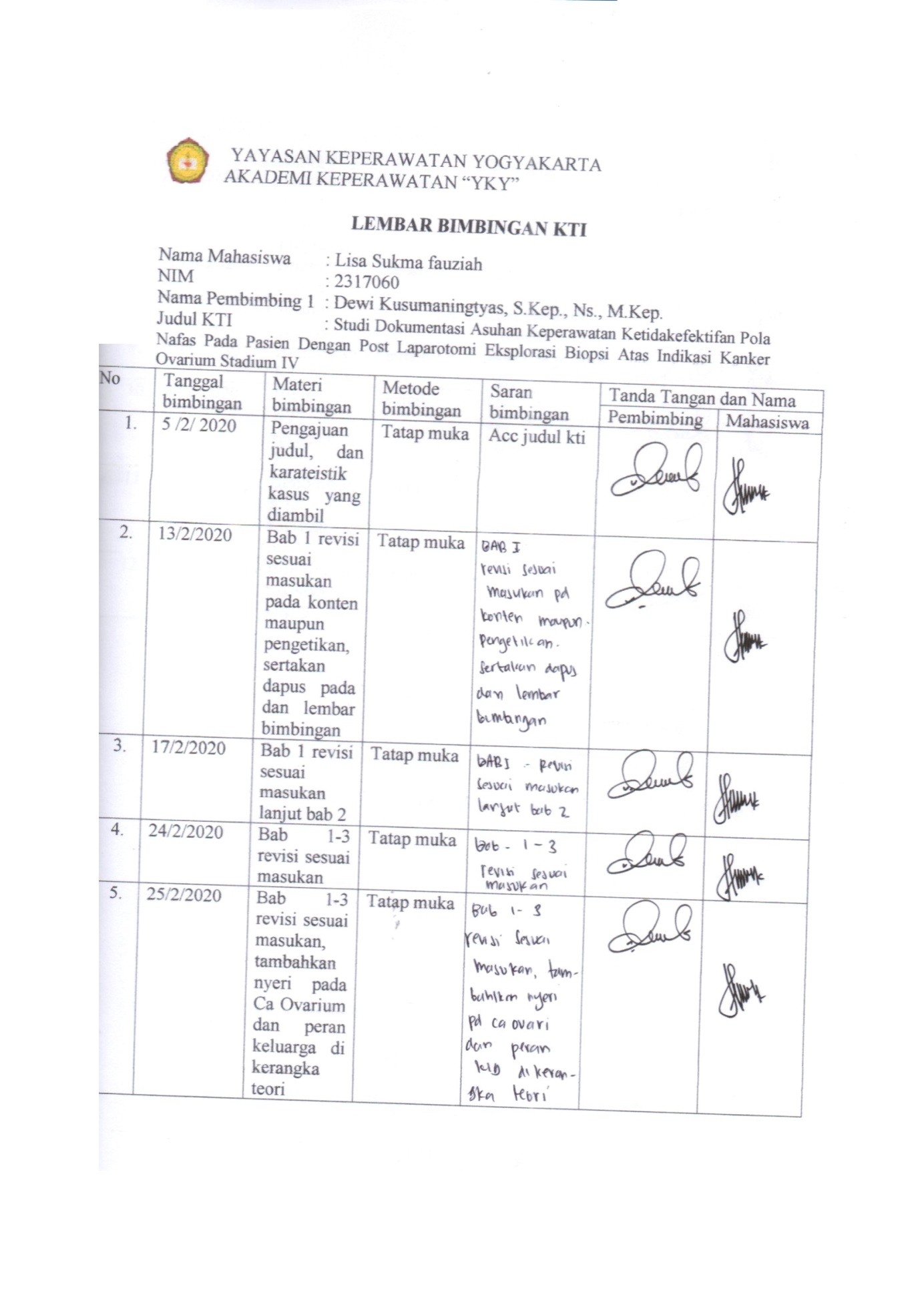 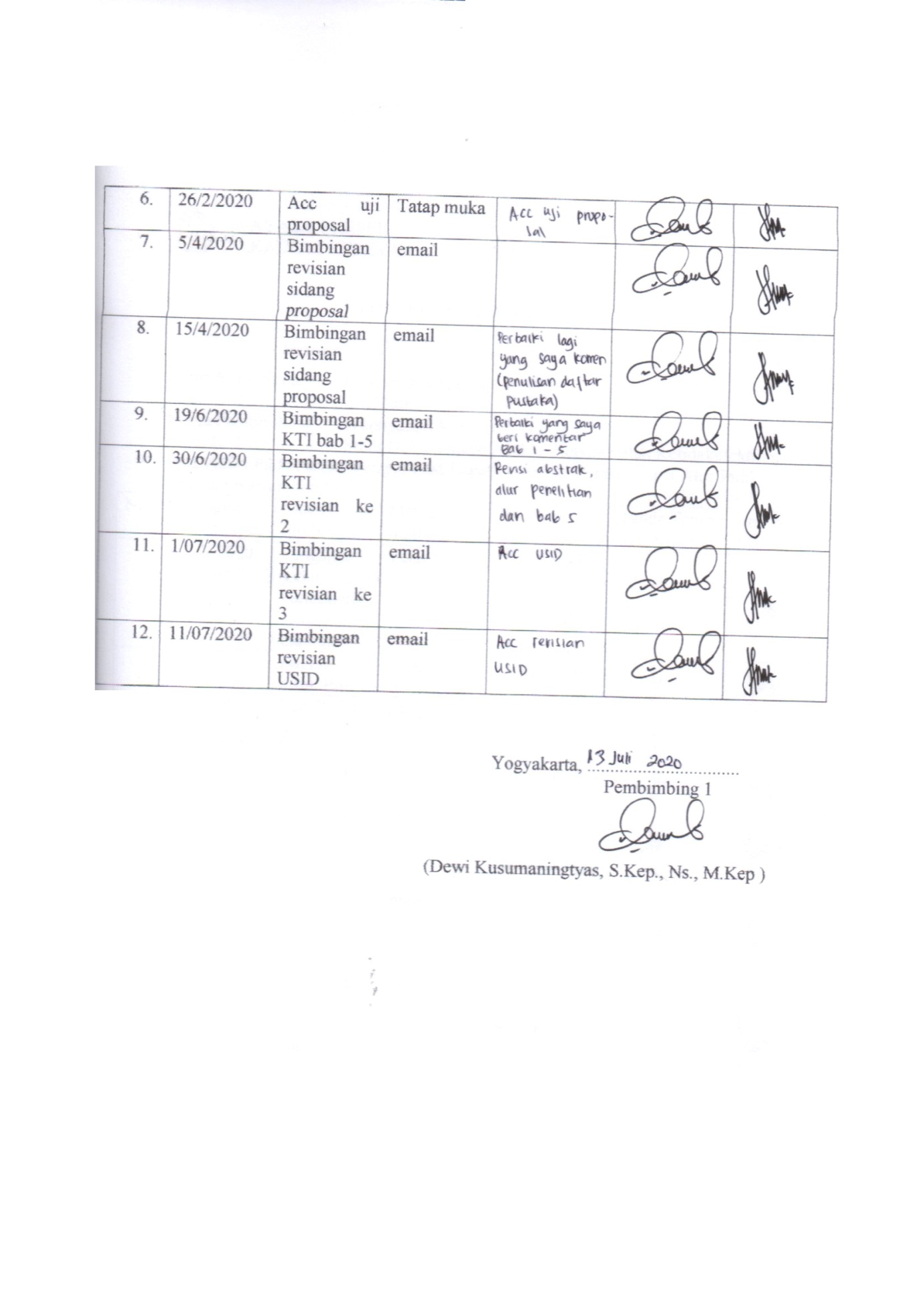 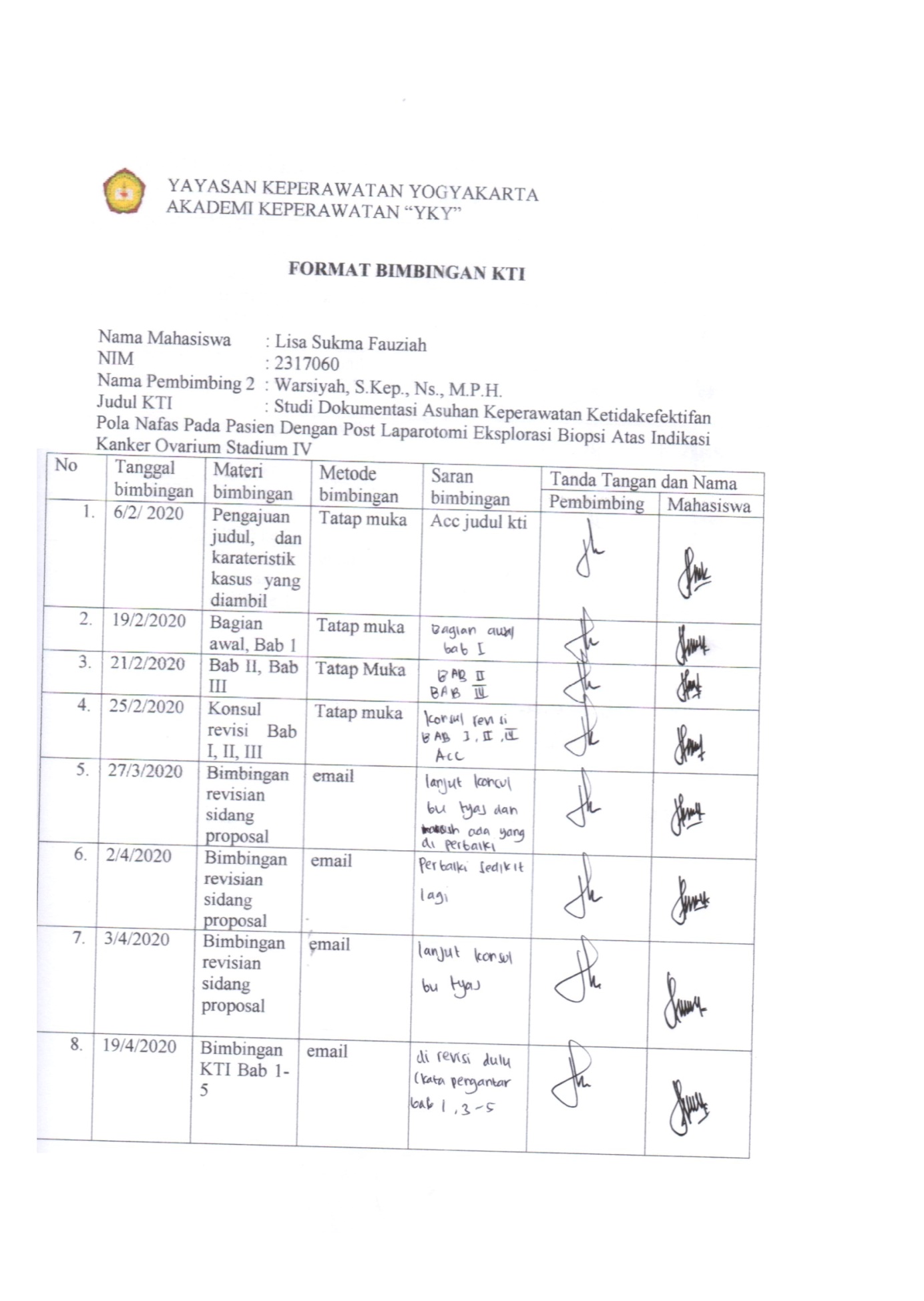 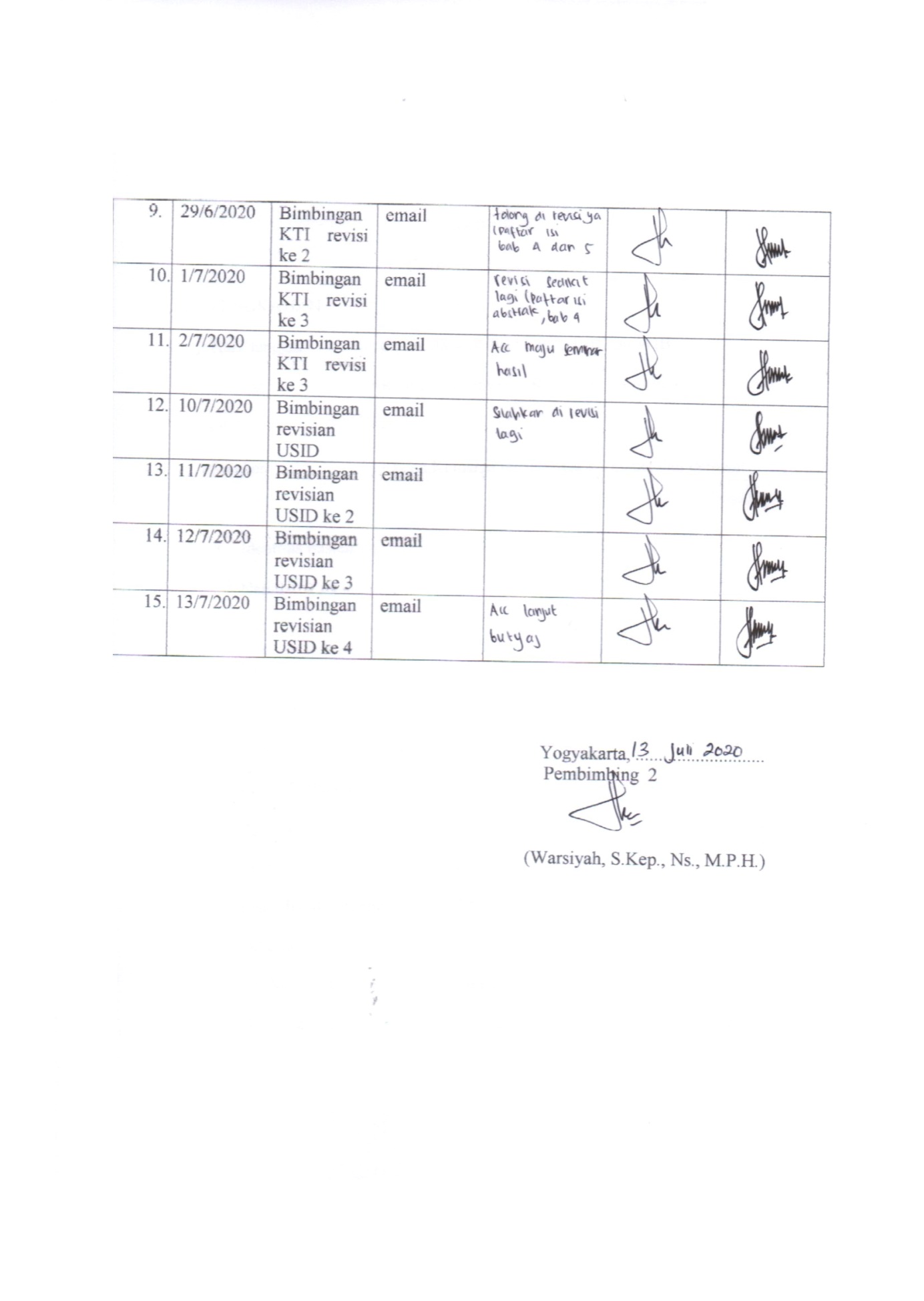 BAB IIITINJAUAN KASUSA.  PENGKAJIANHari, tanggal	: Senin, 08 Juni 2015, Pukul : 07.30 WIBTempat	: Ruang Bougenvile 2 RSUP Dr. SardjitoOleh	: -Sumber	: Pasien,Keluarga pasien, Rekam medis dan Perawat1.	Identitas PasienNama	: Ny. STTL	: Klaten, 12 Mei 1948Umur	: 67 tahunJenis Kelamin	: PerempuanAlamat	: KlatenStatus Perkawinan	: JandaAgama	: IslamSuku	: JawaPendidikan Terakhir	: SLTAPekerjaa	: PedagangTgl Masuk RS	: 21 Mei 2015Diagnosa Medis	: Post	Laparatomi	Eksplorasi biopsy a/i Kanker Ovarium IV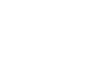 Penanggung JawabNamaPekerjaanAlamatHubungan: Tn. W: Swasta: Klaten: Anak Kandung PasienStatus Kesehatan Saat IniKeluhan UtamaPasien mengatakan sesak nafas sejak 08 Juni 2015 pagi dan mual muntah.Riwayat Kesehatan SekarangAlasan masuk rumah sakitPada tanggal 21 Mei 2015 pukul 11:00 WIB, tiba-tiba pasien merasa sesak nafas, dan dibawa ke IGD RSUP Dr. Sardjito.2)	Riwayat penyakit sekarangKeluarga pasien mengatakan pada bulan November 2014 perut pasien mulai membesar, tetapi lingkar perut tidak diukur, dan pasien tidak mengeluh apapun.Pada Bulan Januari 2015 pasien mengeluh sesak nafas oleh keluarga pasien dibawa ke BP4 Klaten, dirawat selama 4 hari, Dokter di BP4 mengatakan di paru-paru pasien terdapat cairan, pasien didiagnosa medis menderita penyakit efusipleura. Lalu dilakukan tindakan pengambilan cairan melalui paru-paru. Cairan yang dikeluarkan sebanyak 3 Liter.. Setelah itu dilakukan pemeriksaan laboratorium dan dicurigai ada unsur keganasan. Kemudian langsung dirujuk dari BP4 ke Rumah sakit Dr. Soeradji Tirtonegoro , dirawat inap selama 8 hari, dilakukan tindakan pengeluaran cairan dari paru-paru, cairan yang dikeluarkan sebanyak 1 Liter. Pasien sudah di ijinkan pulang dari rumahsakit, tetapi karena pasien masih sesak nafas, dibawa ke dokter Obsgyn terdekat, dan langsung dibuatkan surat rujukan ke rumah sakit Moewardi Solo, di rawat inap di ruang Kandungan, rawat inap selama 3 hari, dilakukan tindakan curetase dan dilakukan pemeriksaan, dan hasilnya tidak ditemukan keganasan sel.Pada bulan Februari, ± 1 minggu setelah pulang dari Rumah Sakit Moewardi Solo, pasien mengeluh sesak lagi, dan dibawa ke UGD Moewardi. Dari UGD di rawat inap lagi selama 21 hari, ± 3-4 kali dilakukan tindakan pengeluaran cairan dari paru-paru, sebanyak 15 Liter, setelah dilakukan tindakan, sesak nafas pasien berkurang, pasien di ijinkan pulang. Empat hari kemudian pasien kontrol ke poli paru, dua hari setelah kontrol pasien mengeluh sesak nafas lagidan di bawa ke UGD lagi, lalu di rawat inap selama 12 hari,dilakukan tindakan pengambilan cairan dari paru, setelah sudah tidak ada cairan, diperbolehkan pulang.Pada tanggal 21 Mei 2015, keluarga pasien mengantar pasien untuk kontrol ke Rumah Sakit Muwardi. Sepulang dari kontrol, pasien dan keluarga silaturahmi dengan keluarga (adik pasien) yang bertempat tinggal di daerah sekitar Kranggan. Tapi tiba-tiba pasien merasa sesak nafas lagi, dan dibawa ke IGD rumah sakit terekat, RSUP Dr. Sardjito. Pasien masuk IGD pukul 11.00 WIB , Di IGD dilakukan pengeluaran cairan melalui perut, sebanyak 1 Liter. Kemudian pukul 16.00 WIB di pindah ke ruang Bougenvile 2, selama di rawat inap dilakukan pemeriksaan-pemeriksaan CT SCAN, USG, dan lain-lain. Sampai pada hari jumat dilakukan laparatomi eksplorasi atas indikasi kanker ovarium.Riwayat Kesehatan DahuluKeluarga pasien mengatakan tidak mempunyai riwayat gangguan kesehatan dahulu yang berkaitan dengan penyakitnya saat ini. Hanya saja sekitar lebih dari 10 tahun yang lalu pasien mempunyai riwayat hospitalisasi karena sakit diare.Riwayat Kesehatan KeluargaKeluarga  pasien  mengatakan  tidak  ada  anggota  keluarga  yang mengalami penyakit serupa seperti pasien.Riwayat Kesehatan Masa Lalu a. Penyakit yang pernah dialamib.	Kebiasaan : pasien mengatakan tidak mempunyai kebiasaa merokok, pasien mengatakan tidak mempunyai kebiasaan minum kopi.Kesehatan FungsionalPola NutrisiSebelum sakit : Pasien mengatakan nafsu makan baik, makan nasi dengan lauk porsi makan normal, habis ½ sampai 1 porsi makan. Tidak ada alergi makanan.Selama sakit : Pasien mengatakan tidak nafsu makan, mual dan muntah. Pasien hanya minum teh hangat dan buah pisang sedikit. Keluarga pasien pasien mengatakan jatah makan dari rumah sakit masih utuh ( bubur + telur ). Pasien mengatakan tidak mempunyai alergi makanan . keluarga pasien mengatakan , pasien tidak mau makanPola EliminasiSebelum sakit : Pasien mengatakan BAB 1 x/hari, kadang 2 hari sekali , warna kuning konsistensi lembek, bau khas feces. BAK 3-5 kali/hari, tidak ada hematuri, bau khas urine.Selama sakit : Keluarga pasien mengatakan pasien BAB 1 x/hari, kadang 2 hari sekali, warna kuning, konsistensi lembek, bau khas feses, pasien menggunakan pampers, BAK menggunakan selang DC (200-400/hari)Pola Istirahat TidurSebelum sakit : Pasien mengatakan tidur 8-9 jam/hari, tidak mengalami gangguan tidur. Pasien mengatakan tidur di kasur menggunakan bantal dan selimutSelama sakit : Pasien mengatakan tidak mengalami gangguan tidur. Pasien tidur 8-9 jam/hari. Tidur menggunakan bantal dan sellimut.d.	Pola Persepsi Kesehatan DiriPeran Diri : Pasien mengatakan berperan sebagai ibu dari kelima anaknya.Ideal Diri :  Pasien  berharap  penyakitnya  cepat  di  angkat,  supayasembuh dan pulang ke rumah5)	Identitas Diri : Pasien mengatakan bernama Ny. S, seorang Ibu dari kelima anaknya, bertempat tinggal di Klaten.Pola Hubungan PeranHubungan pasien dengan keluarga baik. Selama di rawat di rumah sakit pasien ditunggui oleh anak-anaknya secara bergantian / 12 jam. Hubungan pasien dengan tim kesehatan baik, terbukti pasien kooperatif dalam pengobatan.Pola AktivitasPasien makan di bantu oleh keluarga, Ambulasi / ADL di bantu oleh perawat / keluarga, toileting ( BAK menggunakan Dower Cateter dan menggunakan pampers ). Pasien mengeluh lemas dan merasa tidak mampu melakukan ADL mandiri. Pasien bedrest, mobilisasi kanan kiri.Pola Stress – KopingPasien mengatakan dalam pengambilan keputusan saat ada masalah dibantu oleh anak-anaknya dan menceritakan masalahnya.Pola Kepercayaan, nilai-nilaiPasien mengatakan beragama islam dan menjalankan kewajiban sebagai umat islam beribadah, berdoa supaya cepat sembuh dari penyakitnya.Pola Seksual – ReproduksiPasien mengatakan menikah pada usia 22 tahun, mempunyai 5 orang anak. Saat ini suami sudah meninggal sejak tahun 1998.Riwayat Obstetri P5 Ab1 Ah5Pola Personal HygyneKuku pasien terlihat panjang dan kotor, Rambut pasien terlihat tidak rapi. Ketidakmampuan mengenakan atribut pakaian, Hambatan melepas pakaian, Ketidakmampuan membasuh tubuhKesehatan LingkunganKeluarga pasien mengatakan lingkungan dirumah pasien bersih, tenang,jauh  dari  keramaian  jalan  raya  maupun  polutan.	Lingkungan  dirumahsakit, tempat tidur pasien bersih, lantai tidak licin6.	Pemeriksaan FisikKeadaan UmumGCSTanda-tanda vital: Compos mentis: 15: TD	: 80/50 mmHgS	: 36,4 ˚CRR	: 26x/menitN	: 72 x/menitHead To Toe :a.	Kepala	:Bentuk kepala mesochepal, distribusi rambut merata, lebat, warna rambut hitam dan berubanMata simetris kanan dan kiri, konjunctiva tidak anemis, sklera tidak ikterik, pupil isokor, reaksi cahaya baik, penglihatan normal, pasien tidakmenggunakan kaca mata.Hidung tidak ada nyeri tekan, fungsi pembauan normal, tidak ada lendir yang keluar dari hidung, terpasang oksigen nasal kanul 3 lpm,Telinga simetris kanan dan kiri, tidak ada cairan yang keluar dari telinga50Muskuloskeletal :Anggota ekstremitas atasEkstremitas atas lengkap, terpasang infus G5di tangan kiri sejak 07 Juni 2015, Kuku: CRT < 2 detik, Oedem (-)Anggota Ekstremitas bawahEkstremitas bawah lengkap, tidak terdapat kelainan , tidak ada luka ataupun pembengkakan.Terapi PengobatanPemeriksaan Penunjang - Ny. S ( 67 tahun )a. Hasil pemeriksaan rajal radiologi / Thorax pasien dewasa 21 Mei 2015Kesan	:Efusi pleura bilateralBesar cor normal( corakan vascular dan pulmo tidak valid dinilai, karena inspirasi kurang ).Hasil pemeriksaan laboratorium29 Mei 2015Hasil pemeriksaan rajal radiologi / MSCT abdomen dengan kontras27 Mei 2015 / 10:00Kesan	:Tumor ovarium origin disertai tanda malignancy dengan keterlibatan uterus dan meluas ke perirectal fat disertai efusi pleura bilateral, ascites permagna, lymphadenopati parailiaca bilateral.Tak tampak kelainan pada hepar, lien, pancreas, ren dextra et sinistra, VU taktampak metastase pada organ tersebutHasil Pemeriksaan Radiologi15 Mei 2015MSCT Thorak / Abdomen atas / Abdomen bawah pelvis dengan kontras.Kesimpulan	:HepatomegalyPneumonia disertai efusi pleura bilateral (sebelah kiri loculated)Sesuai gambaran pleuropneumoniaAscites dengan perlengkatan di dinding anterior peritonium Tak tampak massa di kedua paru maupun mediastinum9.	ANALISA DATANama pasien	: Ny. S ( 67 tahun ) – Senin, 08 Juni 2015Ds :Pasien mengatakan sesak nafas sejak 08 Juni pagiTerdengar suara nafas tambahan ronchiRR : 26x/menitTerpasang Okigen 3 lpmTakipnoePernapasan bibirTerdapat peningkatan salivasiDs :Pasienmengeluh lemas Do :Ketidakmampuan mengenakanKuku pasien terlihat panjang dan kotorRambut pasien terlihat tidak rapiDo :Pasien  post  op.Terpasang drain,warna cairan kuning kemerahan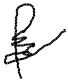 Trya10. DIAGNOSA KEPERAWATAN PRIORITASNama pasien	: Ny. S ( 67 tahun ) – Senin, 08 Juni 2015a.	Ketidakefektifan Pola Napas berhubungan dengan Hiperventilasi, yang ditandai dengan :Ds :Pasien mengatakan sesak nafas sejak 08 Juni pagiDo :Nafas pasien dangkal memberatTerdengar suara nafas tambahan ronchiRR : 26x/menitTerpasang Okigen 3 lpmTakipnoePernapasan bibirMual berhubungan dengan metabolit abnormal akibat kanker Kanker, yang ditandai dengan :Ds :Pasien mengeluah mual muntahKeluarga pasien mengatakan pasien tidak mau makanDo :Terdapat peningkatan salivasiDefisit perawatan diri berhubungan dengan kelemahan, yang ditandai dengan :Ds :Pasienmengeluh lemasDo :Ketidakmampuan mengenakan atribut pakaianHambatan melepas pakaianKetidakmampuan membasuh tubuhKuku pasien terlihat panjang dan kotorRambut pasien terlihat tidak rapiKerusakan integritas kulit berhubungan dengan imobilisasi fisik, yang ditandai dengan :Ds : - Do :Terdapat kerusakan lapisan kulit (punggung)Kulit pasien kering keriputPasien bedrest, hanya sesekali mobilisasi kanan kiriRisiko perdarahan berhubungan dengan pembedahan, yang ditandai dengan :Ds : - Do :Pasien post op. Laparatomi eksplorasi biopsiTerpasang drain, warna cairan kuning kemerahan58Risiko infeksi berhubungan dengan prosedur invasif, yang ditandai dengan:Ds : -D0 :Pasien terpasang infus G5% 20 tpm di tangan kiri sejak 07 Juni 2015Terpasang Dower Cateter sejak 21 Mei 2015Terdapat balutan luka bekas operasi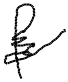 trya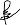 P : Lanjutkan intervensiTrya62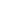                                            									TryaTryaTrya                                                                                                                                            TryaTryaTrya68    TryaNo VariabelDefinisi Operasional1.Ketidakefektifan Pola NafasInspirasi dan atau ekspirasi yang tidak memberikan ventilasi adekuat.2.Pasien dengan kanker ovariumPasien dengan kanker ovarium adalah seseorang yangmengalami pertumbuhan sel abnormal di ovarium yang terjadi di  salah satu  atau kedua ovarium yang menyebabkan tidak berfungsisecara normal.NOKEGIATANFEBRUARIFEBRUARIFEBRUARIFEBRUARIMARETMARETMARETMARETAPRILAPRILAPRILAPRILMEIMEIMEIMEIJUNIJUNIJUNIJUNIJULIJULIJULIJULINOKEGIATAN1234123412341234123412341Studi Pendahuluan2Pengajuan Judul3Bimbingan Penyusunan Proposal4Seminar Proposal5Revisi Proposal6Pengumpulan Proposal7Pengambilan Data8Penyusunan KTI9Bimbingan KTI10Seminar KTI11Revisi KTI12Pengumpulan KTI1)Kanak-kanak: -2)Pernah dirawat: pernah dirawat di rumah sakit Dr. SoeradjiTirtonegoro , Klaten > 10 tahun yang lalu dengan diare.Tirtonegoro , Klaten > 10 tahun yang lalu dengan diare.1)Gambaran Diri:  Pasien  mengatakan  sudah  menerima  kondisidirinya yang sedang dialami dengan ikhlas..dirinya yang sedang dialami dengan ikhlas..2)Harga Diri: Pasien mengatakan tidak merasa malu, penyakitbaginya ialah suatu cobaan.baginya ialah suatu cobaan.ThnGg.ProsesTempatMasalahMasalahKeadaanlahirkehamilanpersalinanbersalin/bersalinnifasanakpenolongsaat ini1969Tidak adaSpontanKlinik/TidakTidakHidupBidanadaada1971Tidak adaSpontanKlinik/TidakTidakHidupBidanadaada1971Tidak adaSpontanKlinik/TidakTidakHidupBidanadaada1973Abortus-----1974Tidak adaSpontanKlinik/TidakTidakHidupBidanadaada1983Tidak adaSpontanKlinik/TidakTidakHidupBidanadaadae.  Mulut,  tidak  terdapat  stomatitis,  membran  mukosa  lembab,e.  Mulut,  tidak  terdapat  stomatitis,  membran  mukosa  lembab,e.  Mulut,  tidak  terdapat  stomatitis,  membran  mukosa  lembab,e.  Mulut,  tidak  terdapat  stomatitis,  membran  mukosa  lembab,e.  Mulut,  tidak  terdapat  stomatitis,  membran  mukosa  lembab,terlihat  seringkali  bernafas  melalui  mulut  (pernapasan  bibir),terlihat  seringkali  bernafas  melalui  mulut  (pernapasan  bibir),terlihat  seringkali  bernafas  melalui  mulut  (pernapasan  bibir),terlihat  seringkali  bernafas  melalui  mulut  (pernapasan  bibir),terdapat peningkatan salivasiterdapat peningkatan salivasiterdapat peningkatan salivasiterdapat peningkatan salivasib.KulitKulit: Warna kulit sawo matang, kulit kering keriput: Warna kulit sawo matang, kulit kering keriput: Warna kulit sawo matang, kulit kering keriputc.LeherLeher: Tidak tampak pembesaran kelenjar tyroid: Tidak tampak pembesaran kelenjar tyroidd.Thorax dan paru-paruThorax dan paru-paruThorax dan paru-paruThorax dan paru-paru:1)InspeksiInspeksi:  simetris  kanan  dan  kiri,  tidak  terdapat  retraksi:  simetris  kanan  dan  kiri,  tidak  terdapat  retraksidada, nafas pasien terlihat dangkal memberatdada, nafas pasien terlihat dangkal memberatdada, nafas pasien terlihat dangkal memberatdada, nafas pasien terlihat dangkal memberat2)PalpasiPalpasi: Tidak teraba massa, tidak ada nyeri tekan: Tidak teraba massa, tidak ada nyeri tekan3)PerkusiPerkusi: Kesan perkusi sonor antara kanan dan kiri: Kesan perkusi sonor antara kanan dan kiri4)AuskultasiAuskultasi: Terdengar suara nafas tambahan ronchi: Terdengar suara nafas tambahan ronchie.PayudaraPayudaraPayudara: Simetris kanan dan kiri, areola berwarna coklat: Simetris kanan dan kiri, areola berwarna coklatmuda, puting susu menonjol, payudara lunak, tidak ada nyeri tekanmuda, puting susu menonjol, payudara lunak, tidak ada nyeri tekanmuda, puting susu menonjol, payudara lunak, tidak ada nyeri tekanmuda, puting susu menonjol, payudara lunak, tidak ada nyeri tekanmuda, puting susu menonjol, payudara lunak, tidak ada nyeri tekanf.PunggungPunggungPunggung: Terlihat kerusakan lapisan kulit: Terlihat kerusakan lapisan kulitg.JantungJantung: Suara jantung lup dup, irama jantung teratur: Suara jantung lup dup, irama jantung teraturh.AbdomenAbdomenAbdomen: Ascites, lingkar perut 98 cm, terdapat luka bekas: Ascites, lingkar perut 98 cm, terdapat luka bekasoperasi ( laparatomi ), terpasang drain, cairan drain 800 cc, warnaoperasi ( laparatomi ), terpasang drain, cairan drain 800 cc, warnaoperasi ( laparatomi ), terpasang drain, cairan drain 800 cc, warnaoperasi ( laparatomi ), terpasang drain, cairan drain 800 cc, warnaoperasi ( laparatomi ), terpasang drain, cairan drain 800 cc, warnacairan dari drain kuning kemerahan.cairan dari drain kuning kemerahan.cairan dari drain kuning kemerahan.cairan dari drain kuning kemerahan.cairan dari drain kuning kemerahan.i.GenetaliaGenetaliaGenetalia: Tidak tampak kelainan pada genetalia, terpasang: Tidak tampak kelainan pada genetalia, terpasangDower Cateter sejak 21 Mei 2015,Dower Cateter sejak 21 Mei 2015,Dower Cateter sejak 21 Mei 2015,Dower Cateter sejak 21 Mei 2015,Dower Cateter sejak 21 Mei 2015,j.Anus dan rectumAnus dan rectumAnus dan rectumAnus dan rectum: Tidak terdapat luka ataupun lesi, tidak adahemoroidhemoroidhemoroidNo.ObatDosisRute terapi1Ceftazidime1 gr / 12 jamIV2Kalnex1000 mg / 8 jamIV3Alinamin F1A (10 ml) / 12 jamIV4Asam mefenamat500 mg / 8 jamOral5Neurobion1 tab / 24 jamOral6Cotrimoxazol2x480 mg / 24 jamOralNama PemeriksaanHasilNilai NormalFaal HatiAlbumin2,75 g/dl3,97 – 4,94HipoalbuminSGOT / AST120U/L≤ 32SGPT/ ALT38U/L≤ 33e.Hasil pemeriksaan frozenHasil pemeriksaan frozen05 Juni 2015Ovarium kiri: Ganas: GanasDinding peritoneal parietalDinding peritoneal parietal: Ganas: GanasCairan ascites: sel ganas positif: sel ganas positiff.Hasil pemeriksaan laboratoriumHasil pemeriksaan laboratorium06 Juni 2015Nama pemeriksaanHasilNilai NormalFaal HatiAlbumin2,083,97 – 4,94 g/dlg.Hasil pemeriksaan laboratoriumHasil pemeriksaan laboratorium09 Juni 2015Nama pemeriksaanHasilNilai NormalFaal HatiAlbumin2,163,97 – 4,94 g/dlNama pemeriksaanHasilNilai NormalDarahHemoglobin11,412.0 – 16.0 g/dlDATAPENYEBABMASALAHDo :HiperventilasiKetidakefekti-   Nafas pasien dangkalfan PolamemberatNapas-Pasien mengeluah mualmuntahMetabolitMual-Keluarga pasien mengatakanAbnormal akibatpasien tidak mau makanKankerDo :Do :atribut pakaian-Hambatan melepas pakaianKelemahanDefisit-Ketidakmampuan   membasuhPerawatantubuhDiriDs : -Ds : -D0 :D0 :-PasienterpasangterpasanginfusG5%   20G5%   20Prosedur InvasifRisiko Infeksitpm   ditpm   ditangankiri sejak 07 Junikiri sejak 07 Junikiri sejak 07 Juni2015-TerpasangTerpasangDowerCateterCatetersejak21Mei2015-Terdapat balutanTerdapat balutanTerdapat balutanlukabekasoperasiDs : -Ds : -Do :Do :-TerdapatTerdapatkerusakankerusakanlapisankulitImobilisasi fisikKerusakan integritas(punggung)(punggung)(punggung)kulit-Kulitpasienkering keriputkering keriputkering keriput-Pasienbedrest,bedrest,hanyasesekalisesekalimobilisasi kananmobilisasi kananmobilisasi kanankiri.Ds : -Ds : -LaparatomiPembedahanRisiko Perdarahaneksplorasi biopsiRencana Tindakan, Intervensi, Pelaksanaan, dan EvaluasiRencana Tindakan, Intervensi, Pelaksanaan, dan EvaluasiRencana Tindakan, Intervensi, Pelaksanaan, dan EvaluasiRencana Tindakan, Intervensi, Pelaksanaan, dan EvaluasiRencana Tindakan, Intervensi, Pelaksanaan, dan EvaluasiRencana Tindakan, Intervensi, Pelaksanaan, dan EvaluasiASUHAN KEPERAWATANASUHAN KEPERAWATANASUHAN KEPERAWATANASUHAN KEPERAWATANASUHAN KEPERAWATANASUHAN KEPERAWATANNama Pasien : Ny “S”Nama Pasien : Ny “S”Nama Pasien : Ny “S”Ruang : Bougenvil 2Ruang : Bougenvil 2Ruang : Bougenvil 2Ruang : Bougenvil 2No. CM: 0172XXXXHR/DIAGNOSAPERENCANAANPERENCANAANPERENCANAANTGL/DIAGNOSARENCANARENCANAPELAKSANAANEVALUASIEVALUASITGL/KEPERAWATANTUJUANRENCANARENCANAPELAKSANAANEVALUASIEVALUASIJAMKEPERAWATANTUJUANTINDAKANTINDAKANJAMTINDAKANTINDAKANSenin,Ketidakefektifan polaKetidakefektifan polaRespiratory statusRespiratory statusAirwayAirwaySenin, 08 Juni 2015Senin, 08 Juni 2015Senin, 08 Juni 2015/Senin, 08 Juni 2015/Senin, 08 Juni 2015/Senin, 08 Juni 2015/08nafas berhubungannafas berhubungan: Airway patency: Airway patencymanagement :management :management :-09.15 WIB14.00 WIB14.00 WIB14.00 WIBJunidengan Hiperventilasi,dengan Hiperventilasi,Setelah dilakukanSetelah dilakukan-PosisikanPosisikanMemberikan terapiS:Pasien  mengatakanPasien  mengatakan2015ditandai dengan :ditandai dengan :tindakantindakanpasienuntukoksigenasimasih merasa sesak nafasmasih merasa sesak nafasmasih merasa sesak nafasmasih merasa sesak nafasDs :Ds :keperawatan selamakeperawatan selamamemaksimalkmemaksimalkO   :   -   posisi   pasienO   :   -   posisi   pasienO   :   -   posisi   pasienO   :   -   posisi   pasien09.00-Pasien mengatakan3 x 24 jam3 x 24 jamanventilasianventilasiTryasemifowlersemifowlersemifowlerWIBsesak nafas sejakdiharapkan nafasdiharapkan nafas(semifowler)(semifowler)-09.20 WIB-Terdapat  suara  nafasTerdapat  suara  nafasTerdapat  suara  nafas08 Juni pagipasien efektifpasien efektif-AuskultasiAuskultasiMemposisikantambahan ronchitambahan ronchiDo :Do :dengan kriteriadengan kriteriasuaranafas,pasien semifowler-Terpasang O2 3 lpmTerpasang O2 3 lpm-Nafas pasienhasil:hasil:catatadanya-Nafas pasiendangkaldangkal memberat-Respirasi dalamsuaranafasTryamemberat-Terdengar suarabatas normal (18-tambahantambahan-09.40 WIB-RR : 26 x/menitRR : 26 x/menitnafas  tambahan24x/menit)-Ajarkan batukAjarkan batukMengauskultasiA:Masalahronchi-Tidak ada suaraefektifdansuara nafas pasienketidakefektifan pola nafasketidakefektifan pola nafasketidakefektifan pola nafasketidakefektifan pola nafas-RR : 26x/menitnafas tambahanfisioterapifisioterapibelum teratasibelum teratasibelum teratasi-Terpasang OkigendadaTryaP : Lanjutkan IntervensiP : Lanjutkan IntervensiP : Lanjutkan IntervensiP : Lanjutkan Intervensi3 lpm-KolaborasiKolaborasi-12.00 WIB-Monitoraliran-TakipnoeTryapemberianpemberianMemonitor RRoksigen-Pernapasan bibiroksigenoksigenpasien-Auskultasisuara-Tingkatkannafas, catat adanyanafas, catat adanyaistirahatsuaranafas-MonitorTryatambahanrespirasi-Ajarkanbatukpasienefektifdanfisioterapi dadafisioterapi dada-TingkatkanTingkatkanistirahatTrya-MonitorrespirasipasienTryaCATATAN PERKEMBANGANCATATAN PERKEMBANGANNama Klien: Ny. “S”: Ny. “S”Ruang: Bougenvile 2: Bougenvile 2No. CM: 0172XXXX: 0172XXXXHARIDIAGNOSADIAGNOSAJAMPELAKSANAANEVALUASITGLKEPERAWATANKEPERAWATAN(S.O.A.P)SeninKetidakefektifaKetidakefektifa14.30Memonitor aliranSenin, 08 Juni 2015Senin, 08 Juni 201508pola nafasWIBoksigen (3 lpm)pukul: 20.00 WIBpukul: 20.00 WIBJuni2015TryaS : pasien masihS : pasien masihmengeluh sesak nafasmengeluh sesak nafas14.3015.00Memonitor RR pasienWIBWIBO :siangTrya-Terpasang O2 3 lpmsiang15.15-RR : 27x/menit15.15Menganjurkan pasien-Telah dianjurkanWIBuntuk meningkatkanuntuk meningkatkanistirahatistirahat                             TryaA : masalahA : masalahketidakefektifan polaketidakefektifan polanafas belum teratasinafas belum teratasi-Monitoraliranoksigen-Auskultasisuaranafas,  catatadanyasuaranafastambahan-Ajarkanbatukefektifdanfisioterapi dadafisioterapi dada-MonitorrespirasiPasienSeninKetidakefektifa     21.00  Memonitor aliranSelasa, 09 Juni 2015Selasa, 09 Juni 2015Selasa, 09 Juni 201508pola nafas     WIB  oksigen pasien (3 lpm)Pukul : 08.00 WIBPukul : 08.00 WIBPukul : 08.00 WIBJuni2015S : Pasien mengatakanS : Pasien mengatakanS : Pasien mengatakan                                 Tryasesak nafas sudahsesak nafas sudah21.00     21.05   Mengauskultasi suaraberkurangberkurangWIB     WIB  nafas pasienO :                               Trya-Terpasang O2 3 lpmTerpasang O2 3 lpm                               Trya-Terdapat suaranafasmalam     21.10  Mengajarkan batuktambahan ronchitambahan ronchitambahan ronchi     WIB  efektif-RR : 25x/menitRR : 25x/menit-   Pasien belum mampu-   Pasien belum mampu-   Pasien belum mampu     05.00                               Tryamelakukan batukmelakukan batuk     05.00  Memonitor RR pasienefektif     WIB                               TryaA : masalahA : masalahketidakefektifan pola nafasketidakefektifan pola nafasketidakefektifan pola nafasbelum teratasibelum teratasiP : Lanjutkan intervensiP : Lanjutkan intervensiP : Lanjutkan intervensi-Monitoraliranoksigen-Auskultasisuaranafas,  catatadanyasuaranafastambahan-Ajarkanbatukefektifdanfisioterapi dadafisioterapi dada-MonitorrespirasipasienHARIDIAGNOSAJAMPELAKSANAANEVALUASIEVALUASITGLKEPERAWATAN(S.O.A.P)SelasaKetidakefektifa08.15  Memonitor aliranSelasa, 09 Juni 2015Selasa, 09 Juni 2015Selasa, 09 Juni 201509pola nafasWIB  oksigen (3 lpm)pukul: 20.00 WIBpukul: 20.00 WIBpukul: 20.00 WIBJuni2015                              TryaS : pasien mengatakanS : pasien mengatakanS : pasien mengatakanmasih seringkali sesakmasih seringkali sesakmasih seringkali sesak08.0008.20  Memonitor RR pasiennafasnafasWIBWIBO :pagi                              Trya-Terpasang O2 3 lpmTerpasang O2 3 lpm  Ajarkan batuk efektif-RR : 25x/menitRR : 25x/menit13.30  Ajarkan batuk efektif-Telah diajarkan batukTelah diajarkan batukWIB  dan fisioterapi dadaefektif dan dilakukanefektif dan dilakukanfisioterapi dadafisioterapi dada-Pasien mampuPasien mampumelakukan batukmelakukan batuk                               Tryaefektif13.40  Mengauskultasi suara-   Tidak ada suara nafas-   Tidak ada suara nafas-   Tidak ada suara nafas  nafas pasientambahanA : masalahA : masalah                              Tryaketidakefektifan polaketidakefektifan polaketidakefektifan polanafas teratasi sebagiannafas teratasi sebagiannafas teratasi sebagianP : Lanjutkan intervensiP : Lanjutkan intervensiP : Lanjutkan intervensi-Monitoraliranoksigen-MonitorrespirasipasienSelasaKetidakefektifa     14.10   Memonitor aliranSelasa, 09 Juni 2015Selasa, 09 Juni 2015Selasa, 09 Juni 201509pola nafas     WIB   oksigen pasien (3 lpm)Pukul : 20.40 WIBPukul : 20.40 WIBPukul : 20.40 WIBJuni2015S : Pasien mengatakanS : Pasien mengatakanS : Pasien mengatakanS : Pasien mengatakan                              Tryasesak nafas berkurangsesak nafas berkurangsesak nafas berkurangsesak nafas berkurang14.00     15.00O :O :WIB     WIB    Memonitor RR pasien-Terpasang O2 3 lpmTerpasang O2 3 lpmTerpasang O2 3 lpm-RR : 25x/menitRR : 25x/menitRR : 25x/menitsiang                             TryaA : masalahA : masalahA : masalahketidakefektifan pola nafasketidakefektifan pola nafasketidakefektifan pola nafasketidakefektifan pola nafasteratasi sebagianteratasi sebagianteratasi sebagianP : Lanjutkan intervensiP : Lanjutkan intervensiP : Lanjutkan intervensiP : Lanjutkan intervensi-Monitoraliranoksigen-MonitorrespirasipasienSelasaKetidakefektifa     20.45   Memonitor aliranRabu, 10 Juni 2015Rabu, 10 Juni 2015Rabu, 10 Juni 201509pola nafas     WIB  oksigen pasien (3 lpm)Pukul : 08.00 WIBPukul : 08.00 WIBPukul : 08.00 WIBJuni2015S : Pasien mengatakanS : Pasien mengatakanS : Pasien mengatakanS : Pasien mengatakan                              Tryasesak nafassesak nafassesak nafas20.40O :O :WIB     05.00  Memonitor RR pasien-Terpasang O2 3 lpmTerpasang O2 3 lpmTerpasang O2 3 lpm    WIB-RR : 27x/menitRR : 27x/menitRR : 27x/menitmalam                             TryaA : masalahA : masalahA : masalahketidakefektifan pola nafasketidakefektifan pola nafasketidakefektifan pola nafasketidakefektifan pola nafasteratasi sebagianteratasi sebagianteratasi sebagianP : Lanjutkan intervensiP : Lanjutkan intervensiP : Lanjutkan intervensiP : Lanjutkan intervensi-Monitoraliranoksigen-MonitorrespirasipasienRabuKetidakefektifa     08.10   Memonitor aliranRabu, 10 Juni 2015Rabu, 10 Juni 2015Rabu, 10 Juni 201510pola nafas      WIB   oksigen pasien (3 lpm)Pukul : 20.40 WIBPukul : 20.40 WIBPukul : 20.40 WIBJuni2015S : Pasien mengatakanS : Pasien mengatakanS : Pasien mengatakan                             Tryasesak nafassesak nafas08.00     11.00O :WIB      WIB   Memonitor RR pasien-Terpasang O2 3 lpmTerpasang O2 3 lpm-RR : 26x/menitRR : 26x/menitpagi                             TryaA : masalahA : masalahketidakefektifan polaketidakefektifan polaketidakefektifan polanafas teratasi sebagiannafas teratasi sebagiannafas teratasi sebagianP : Lanjutkan intervensiP : Lanjutkan intervensiP : Lanjutkan intervensi-Monitoraliranoksigen-MonitorrespirasipasienRabuKetidakefektifa     14.30   Memonitor aliranRabu, 10 Juni 2015Rabu, 10 Juni 2015Rabu, 10 Juni 201510pola nafas     WIB   oksigen pasien (3 lpm)Pukul : 20.50 WIBPukul : 20.50 WIBPukul : 20.50 WIBJuni2015S : Pasien mengatakanS : Pasien mengatakanS : Pasien mengatakan                             Tryasesak nafassesak nafas14.00WIB     16.00   Memonitor RR pasienO :     WIB-   Terpasang O2 3 lpm-   Terpasang O2 3 lpm-   Terpasang O2 3 lpm-RR : 25x/menitRR : 25x/menitsiang                            TryaA : masalahA : masalahketidakefektifan polaketidakefektifan polaketidakefektifan polanafas teratasi sebagiannafas teratasi sebagiannafas teratasi sebagianP : Lanjutkan intervensiP : Lanjutkan intervensiP : Lanjutkan intervensi-Monitoraliranoksigen-MonitorrespirasipasienRabuKetidakefektifa     22.00   Memonitor aliranKamis, 11 Juni 2015Kamis, 11 Juni 2015Kamis, 11 Juni 201510pola nafas     WIB  oksigen pasien (3 lpm)Pukul : 08.00 WIBPukul : 08.00 WIBPukul : 08.00 WIBJuni2015S : Pasien mengatakanS : Pasien mengatakanS : Pasien mengatakan                               Tryasesak nafas berkurangsesak nafas berkurangsesak nafas berkurang20.55WIB     05.30   Memonitor RR pasienO :      WIB-Terpasang O2 3 lpmTerpasang O2 3 lpmTerpasang O2 3 lpm-RR : 25x/menitRR : 25x/menitRR : 25x/menitmalam                             TryaA : masalahA : masalahketidakefektifan polaketidakefektifan polaketidakefektifan polanafas teratasi sebagiannafas teratasi sebagiannafas teratasi sebagianP : Lanjutkan intervensiP : Lanjutkan intervensiP : Lanjutkan intervensi-Monitoraliranoksigen-Monitorrespirasipasien